Календарь Августа 1944 года 31 АВГУСТА 1944 года. 1167- день войны.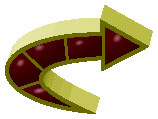  В течение 31 августа северо-восточнее ПРАГИ наши войска успешно отбили атаки пехоты и танков противника и в результате предпринятых контратак значительно улучшили свои позиции, заняв при этом город и железнодорожную станцию РАДЗЫМИН и населённые пункты РУДА, ЛОСЬ, РЕЙЕНТУВКА, АЛЕКСАНДРОВ, ЦЕГЕЛЬНЯ, ДЗЕЛЬ-НЫ, ЦЕМНЕ, ЗЕКОНУВ, ЗАГОСЬЦИНЕЦ.Войска 2-го УКРАИНСКОГО фронта в результате стремительного наступления разгромили группировку немецких войск в районе ПЛОЕШТИ и южнее ПЛОЕШТИ и 31 августа вступили в город БУХАРЕСТ. Продолжая наступление, войска фронта освободили от немецких захватчиков более 250 населённых пунктов, в числе которых крупные населённые пункты БАДАРЛОДЖИ, ПАНАТАУ, РУШАВАЦУ, ПЫРСКОВУ, КЫН-ДЕШТИ, ЗОРЕШТИ, ШАРЫНГА, ТОХАНИ, РАКОВА, СЕЧУ, ПЛЯША, ЦИНТЯ, СТРЕЖНИКУ, БАТЕШТИ, МИРОСЛАВЕШТИ, БУФТЯ, СЭБЭРЕНИ, БРЭНЕШТИ и железнодорожные станции ПЫРСКОВУ, КЫНДЕШТИ, БУДА, ТРИАЖ, БРАЗИ, КИТИЛА-ДИНВАЛЕ, КОЗЕНИ, БРЭНЕШТИ, ФУНДУЛЯ. За 30 августа войска 2-го УКРАИНСКОГО фронта взяли в плен из окружённой группировки свыше 7.000 немецких солдат и офицеров. В числе пленных комендант города ЯССЫ, генерал-майор ШТИНГЕЛЬ. Среди убитых найден труп командира 4-го немецкого армейского корпуса генерала пехоты МИТ.К западу и югу от города КОНСТАНЦА наши войска, продолжая наступление, овладели городами МЕДЖИДИЯ, БАСАРАБИ, ХАРАОМЕР, КАРМЕН-СИЛЬВА, МАНГАЛИЯ.На других участках фронта — поиски разведчиков.За 30 августа наши войска на всех фронтах подбили и уничтожили 27 немецких танков. В воздушных боях и огнём зенитной артиллерии сбито 8 самолётов противника.Северо-восточнее Праги (предместье Варшавы на правом берегу реки Висла) противник пополнил свои потрёпанные части и сегодня утром крупными силами атаковал наши позиции. Советские пехотинцы, артиллеристы и миномётчики встретили немцев сильным огнём и вынудили их поспешно отступить. Измотав врага, наши войска нанесли ему сильные удары с севера, востока и юга. Настойчиво продвигаясь вперёд, советские части подошли к городу Радзымин и ворвались на его улицы. Наши бойцы выбивали гитлеровцев из домов и укреплений и к исходу дня полностью овладели городом Радзымин, важным узлом шоссейных дорог и сильно укреплённым опорным пунктом противника. В бою за Радзымин уничтожено 800 немецких солдат и офицеров, 8 танков, 3 самоходных и 15 полевых орудий. Захвачены у немцев трофеи, в числе которых два исправных танка, 14 полевых орудий, 12 миномётов и много боеприпасов. Взяты пленные.Войска 2-го Украинского фронта развивали стремительное наступление. Противник, опираясь на многочисленные водные рубежи, прикрывающие Бухарест с севера и северо-востока, оказывал сопротивление. Советские подвижные соединения и пехота разгромили 153-ю пехотную дивизию, другие соединения и части немцев и сегодня утром вступили в столицу Румынии город Бухарест. Разрозненные и деморализованные группы немцев, пытающиеся укрыться в лесах севернее Бухареста, вылавливаются и уничтожаются нашими войсками. Многие немецкие солдаты и офицеры прекратили сопротивление, выходят из укрытий и сдаются в плен. Разгромив на подступах к Бухаресту группировку немецких войск, советские части захватили большие трофеи: много водружения, боеприпасов и различных военных материалов. Все жители Бухареста вышли на улицы встречать Красную Армию, в образцовом порядке проходившую по улицам города.К западу и югу от города Констанца наши войска продолжали наступление. Части Н-ского соединения продвинулись вперёд до 40 километров, уничтожив при этом несколько разрозненных групп немцев. В одном районе, прочёсывая лес, наши бойцы взяли в плен 620 солдат и 200 немецких офицеров.Авиация Краснознамённого Балтийского флота нанесла бомбово-штурмовой удар по судам противника в Чудском озере. Потоплены пять самоходных десантных барж с войсками и грузами и один катер. B воздушных боях сбито шесть немецких самолётов.В Берлине на очередной пресс-конференции выступил представитель германского министерства иностранных дел Шмидт. Этот давно известный плут взял на себя непосильную задачу. Он из кожи лез вон, пытаясь доказать, что военное положение гитлеровской Германии улучшилось, так как немецкие войска, «оставив свои далеко выдвинувшиеся вперёд позиции, отошли на сокращённые и поэтому более прочные линии».Если поверить хотя бы на минуту утверждениям Шмидта, то выходит, что разгром немецких войск под Витебском, Бобруйском, Львовом, Кишинёвом, выход наших войск на границу Восточной Пруссии, к Варшаве, изгнание немцев из Румынии — всё это якобы идёт на пользу фашистской Германии. Справедливости ради надо сказать, что распространением подобной галиматьи занимается не только германское министерство иностранных дел. Не отстаёт от этого учреждения и фашистская печать. Немецкая военная газета «Дурхбрух» писала: «Сокращение франта облегчает работу полевой почты и сокращает путь на родину немецким солдатам». Фашистская газета «Фелькишер беобахтер» рекомендует при рассмотрении географической карты не обращать внимания на оставленную немецкими войсками территорию, а подойти к вопросу с другой стороны. Газета утверждает: «Сокращение линии фронта таит целый ряд военных и экономических выгод. После сокращения линии фронта, по расчётам специалистов, уменьшится изнашивание локомотивов, гусеничных передач и моторов».Каждый здравомыслящий человек, прочитав эти рассуждения гитлеровцев, скажет, что это бред. Да, это действительно идиотский бред. До смерти напуганные приближающимся крахом, гитлеровцы несут всякую чушь. С каждым поражением немецкой армии фашистские брехуны врут всё наглее и глупее.30 АВГУСТА 1944 года. 1166- день войны. В течение 30 августа севернее города ТАРТУ наши войска отбивали атаки пехоты и танков противника.Южнее города ЛОМЖА наши войска с боями заняли несколько населённых пунктов; среди них — ХОМЕНТОВО, РАДГОЩ, ЖОХИ-МИЛЕН, ДОМБЕК, ГРОНДЫ, ОСУХОВО KOBE, ПОРЕМБА.Северо-восточнее ПРАГИ наши войска успешно отбили атаки пехоты и танков противника.Войска 2-го УКРАИНСКОГО фронта, продолжая наступление, 30 августа с боем овладели городом и основным центром нефтяной промышленности Румынии ПЛОЕШТИ.Северо-восточнее БУХАРЕСТА войска фронта, развивая успешное наступление, заняли более 200 населённых пунктов, в числе которых города МИЗИЛ, УРЗИЧЕНИ, СЛОБОЗИЯ, ЦЭНДЭРЕЙ, крупные населённые пункты МИРОШИ, МОВИЛИЦА, МЭРИУЦА (27 километров северо-восточнее БУХАРЕСТА), БРАТИЯ, ПОГОАНЕЛЕ, КИКИНЕЦУ, ЯЗУ, МИХАЙ БРАВУ и железнодорожные станции УРЛЯСКА, ЯНКА, ДЕДУЛЕШТИ, ФАУРЕЙ, РОСЕТИ, ЧИЛИБИЯ, ТАБАРАШТИ, МОНТЕОРУ, УЛМЕНИ, ВИНТИЛЯНКА, МИЗИЛ, ИНОТЕШТИ, ЧИРЕШУ, ДУДЕШТИ, ЧОАРА, МУРДЖЯНКА, ЦЭНДЭРЕЙ, ОГРАДА, СЛОБОЗИЯ, УРЗИЧЕНИ.За 29 августа войска 2-го УКРАИНСКОГО фронта взяли в плен из окружённой группы около 15.000 немецких солдат и офицеров. В числе пленных командир 7-го немецкого армейского корпуса генерал артиллерии ХЕЛЛЬ, командир 79-й немецкой пехотной дивизии генерал-лейтенант ВАЙНКНЕХТ, командир 258-й немецкой пехотной дивизии полковник ФИШЕР и командир 106-й немецкой пехотной дивизии полковник РИНТЕНБЕРГ.Южнее ИЗМАИЛА наши войска овладели городами ХЫРШОВА, ЧЕРНАВОДА, а также заняли более 100 других населённых пунктов, в том числе крупные населённые пункты ГЫРЛИЧЮ, ТОПАЛУ, КАРАМУРАТ и железнодорожные станции КОДРУ, МОКАНИ, ХАМАНДЖЕА, ДЖЕНЕРАЛ-БРОШТЕАНУ, КАРАНАСУФ.На других участках фронта — поиски разведчиков; в ряде пунктов шли бои местного значения.За 29 августа наши войска на всех фронтах подбили и уничтожили 48 немецких танков. В воздушных боях и огнём зенитной артиллерии сбито 16 самолётов противника.Южнее города Ломжа наши войска, захватив ряд укрепленных высот, сегодня на рассвете атаковали опорный пункт противника Радгощ. После упорного боя, переходившего в рукопашные схватки, советские бойцы овладели этим населённым пунктом. Подтянув резервы, немцы шесть раз переходили в контратаки. Наши части отбили все контратаки гитлеровцев и, продвигаясь вперёд, заняли ещё несколько населённых пунктов. Уничтожено до полка немецкой пехоты, сожжено и подбито 12 танков, 2 бронетранспортёра и 3 бронемашины.Советские лётчики, поддерживая действия наземных войск, уничтожили 6 артиллерийских батарей и 50 автомашин противника. Группа наших самолётов-штурмовиков атаковала военные склады немцев, расположенные юго-восточнее города Остроленка. Взорвано несколько складов с боеприпасами и два склада с горючим.Северо-восточнее Праги (предместье Варшавы на правом берегу реки Вислы) танки и пехота противника атаковали позиции Н-ской части. Немцы, обладавшие значительным численным превосходством, ворвались в первую линию траншей. Подоспевшие резервные советские подразделения контрударом отбросили гитлеровцев. На поле боя осталось свыше 300 вражеских трупов и 7 сгоревших танков. На других участках наши войска также успешно отбили многочисленные атаки противника.Войска 2-го Украинского фронта продолжали стремительное наступление. Советские подвижные соединения и пехота, овладев городом Бузэу, нанесли удар в юго-западном направлении. Продвинувшись вперёд на 30 километров, наши войска с хода овладели городом Мизил, находящимся в тридцати километрах от города Плоешти — центра нефтяной промышленности Румынии. За городом Мизил наши войска встретили возросшее сопротивление немцев. На подступах к Плоешти противник спешно возвёл оборонительные сооружения и сосредоточил большое количество огневых средств. Гитлеровцы использовали находившуюся в этом районе зенитную артиллерию. Однако все попытки немцев задержать советские части и выиграть время были сорваны решительными действиями наших войск. Разгромив врага на подступах к городу, советские войска ворвались в Плоешти и освободили его от немецких захватчиков. Противник понёс огромные потери. Только бойцами Н-ской части захвачено 80 зенитных орудий и большие склады боеприпасов.В Плоешти и его окрестностях сосредоточена румынская нефтяная промышленность. Плоешти соединён нефтепроводами с морским портом Констанца и речным портом Джиржиу. Плоешти — крупный железнодорожный узел. Здесь скрещиваются магистрали Бухарест — Трансильвания, Бухарест — Северная Румыния. Заняв город Бузэу и Плоешти, наши войска закончили освобождение нефтяных районов Румынии от немецко-фашистских захватчиков.Северо-восточнее города Бухарест части Н-ского соединения с боями продвигались вперёд и заняли важный узел шоссейных дорог город Урзичени, расположенный в 50 километрах от Бухареста. Другие наши части, продвигаясь вдоль северного берега реки Яломица, овладели городами Цэндэрей и Слобозия. Попытки немцев задержаться на промежуточных рубежах успеха не имели. Советская пехота, следующая за подвижными частями, подавляет отдельные очаги сопротивления немцев. Захвачены пленные и огромные трофеи.За время летнего наступления, начавшегося 23 июня 1944 года, наши войска взяли в плен 34 немецких генерала, в том числе восемь командиров корпусов.Корабли Северного флота потопили в Баренцевом море танкер противника водоизмещением в три тысячи тонн.29 АВГУСТА 1944 года. 1165- день войны. В течение 29 августа юго-восточнее города ВАЛГА наши войска с боями заняли более 60 населённых пунктов; среди них — ТАХЕВА, ЛЫВАКАС, НЫГЛИ, МЕЖВИРИ, ПОКАНЫ, САЛМАНИ, ЯНУЖИ, БЛОМЕ, СТАТИ.Северо-восточнее ПРАГИ наши войска успешно отбили атаки пехоты и танков противника и улучшили свои позиции.В Румынии, северо-восточнее БУХАРЕСТА, наши войска, развивая успешное наступление, овладели крупным узлом железных и шоссейных дорог городом БУЗЭУ, а также с боями заняли более 150 других населённых пунктов, в том числе крупные населённые пункты ПОПЕШТИ, БЛЭЖАНИ, ХАИМАНАЛЕЛЕ, МАТЕШТИ, БАЛТА ПЛОПУ-ЛУЙ, НИНОЛЕШТИ, ВЫЛЧЕЛЕЛЕ, РОМАНУ, ТРАЯН, БОРДЕЙ ВЕРДЕ, ГОЛАШЕЙ НОУЙ и железнодорожные станции СЭРАТ, ТРАЯН, АРИЧЮ, СТУПИНА, ЭОЙЦА, БОБОКУ.Западнее города ИЗМАИЛ наши войска форсировали реку ДУНАЙ и, развивая наступление на юг, заняли на территории северной ДОБРУДЖИ более 50 населённых пунктов, среди которых города ИСАКЧА, МЭНЧИН, БАБАДАГ, крупные населённые пункты КАРКАЛИУЛ, ТУРКОАЙЯ, ЧЕРНА, ПЕЧИНЯГА, ДОРАБАНЦУЛ, ЧУКУРОВА и железнодорожная станция БАБАДАГ.Войска 3-го УКРАИНСКОГО фронта в результате стремительного наступления моторизованных и танковых соединений, во взаимодействии с кораблями и десантными частями ЧЕРНОМОРСКОГО флота, 29 августа овладели городом и важнейшим портом на Чёрном море КОНСТАНЦА.На других участках фронта — без существенных изменений.За 28 августа наши войска на всех фронтах подбили и уничтожили 60 немецких танков. В воздушных боях и огнём зенитной артиллерии сбито 27 самолётов противника.Юго-восточнее города Валга части Н-ского соединения, преодолевая сопротивление противника, с боями продвинулись вперёд до 10 километров. На ряде участков наши войска вышли к реке Гауя (Койва). Немцы выбиты из сильно укреплённых опорных пунктов, в том числе из крупного населённого пункта Бломе. Уничтожено до 400 вражеских солдат и офицеров. Захвачено два склада боеприпасов и склад с военным имуществом.Северо-восточнее Праги (предместье Варшавы на правом берегу реки Вислы) в первой половине дня отмечалась усиленная активность немецких разведывательных отрядов. Во второй половине дня пехота и танки противника несколько раз атаковали наши позиции. Советские части встретили гитлеровцев сильным огнём из всех видов оружия и вынудили их поспешно отойти. Преследуя отступающего противника, наши пехотинцы овладели выгодными позициями. Захвачено у немцев 9 противотанковых орудий, 24 пулемёта и 5 миномётов. Взяты пленные.B Румынии, северо-восточнее города Бухарест, советские танки и пехота продвинулись на 30 километров вперёд и вышли к реке Бузэу. Немцы, укрепившись на южном берегу этой реки, оказывали упорное сопротивление. Советские части преодолели водную преграду и ворвались в город Буээу. Противник пытался любой ценой удержать в своих руках крупный узел железных и шоссейных дорог, прикрывающий пути к Бухаресту, столице Румынии, и к нефтяным промыслам Плоешти. Стремительными ударами наши войска разгромили немцев и обратили их в беспорядочное бегство. Захвачено много трофеев и пленных. На другом участке советские части окружили и уничтожили два батальона немецкой пехоты. Взято 400 пленных. Захвачены 23 орудия, 60 пулемётов, свыше 1.000 винтовок и автоматов и большой обоз с военным имуществом.Западнее города Измаил наши войска переправились через реку Дунай и, развивая наступление, продвинулись на юг до 40 километров. Части Н-ского соединения, наступая вдоль шоссе Тульча — Констанца, овладели городом Бабадаг. В этом районе взято в плен более 200 солдат и офицеров противника. Советские подвижные отряды окружили и ликвидировали отдельные части и подразделения немецких войск.Войска 3-го Украинского фронта, во взаимодействии с кораблями и десантными частями Черноморского флота, сегодня овладели городом и портом Констанца. Наши танковые и моторизованные соединения стремительно продвинулись на юг, разгромив на своём пути отдельные группы войск противника. При поддержке судов Черноморского флота и десанта морской пехоты наши войска заняли Констанцу. Констанца — важнейший румынский порт на Чёрном море. В течение трёх лет этот порт служил основной базой военно-морского флота немецко-фашистских захватчиков.Самолеты Краснознаменного Балтийского флота атаковали в районе Лепая (Либава) конвой судов противника в составе двух транспортов, трёх подводных лодок и двух сторожевых кораблей. Советские лётчики потопили один транспорт водоизмещением в 12 тысяч тонн и две подводные лодки немцев.На днях выступил с речью министр внутренних дел Венгрии Бонцош. Его речь красноречиво свидетельствует о настроениях населения Венгрии. Напуганный последними событиями, немецкий ставленник выболтал то, что гитлеровцы всячески стараются скрыть. Бонцош сказал: «В нашем тылу имеют место выступления, которые угрожают прочности государственного строя... Одним из опаснейших симптомов во внутренней жизни Венгрии является взаимное недоверие между народом и органами власти. Государственная власть питает недоверие к гражданам. Граждане же питают недоверие к правительству и не верят тому, о чём сообщают власти».Венгерский фашист Бонцош грозит жестоко расправиться с недовольными и клянётся, что он будет «охранять честь жандармского меча и полицейской сабли». «Пока я буду находиться на этом посту, — заявил венгерский министр,— я не допущу, чтобы в стране происходили волнения».Когда у палачей начинает почва шататься под ногами, они пытаются кровавым террором, виселицами и расстрелами продлить своё существование. Давно ли предшественник Бонцоша на посту министра внутренних дел Ярош извергал потоки брани и угроз по адресу своих недовольных соотечественников. «Тем, кто сопротивляется, я дам понять, что такое воинская дисциплина»,— надрывался венгерский Подручный Гитлера. Ярош оказался министром на час. Уже недалеко то время, когда все венгерские прислужники Гитлера полетят кубарем. Это произойдёт гораздо раньше, чем они думают.28 АВГУСТА 1944 года. 1164- день войны. В течение 28 августа юго-восточнее города ВАЛГА наши войска с боями овладели городом и железнодорожным узлом ГУЛБЕНЭ, а также заняли более 40 других населённых пунктов, в числе которых ВИРА, ЛЫЗЕСКРОГС, ЗЕЛТЫНИ, ЯУНРУ-ТЕЛИ, БЕЛЯВА, СТАМЕРИЭНА, ВЕЦГУЛБЕНЗ и железнодорожные станции КАЛНЫЗ-НА, СТАМЕРИЭНА, МЕЛНУПЕ.Южнее города ЛОМЖА наши войска, сломив сопротивление противника, овладели крупным узлом шоссейных дорог городом ОСТРУВ МАЗОВЕЦКИ, а также с боями заняли более 50 других населённых пунктов и среди них ПИСКИ, ЧЕРВИН, ЛЯСНИ, ЕЛЕНЕ, СТОН, ЛЕГИОНОВО, КОЗИКИ, НАГОШЕВО, ОСУХОВО НОВЕ, БРОИ, БОЯНЫ, УДЖИН, и железнодорожная станция ОСТРУВ МАЗОВЕЦКИ.Северо-восточнее ПРАГИ наши войска успешно отбили атаки пехоты и танков противника.Войска 2-го УКРАИНСКОГО фронта, продолжая наступление, с боями заняли более 150 населённых пунктов; среди них — город БРЕЦКУ, крупные населённые пункты ГОЙОАСА, ДОФТЯНА, ГРОЗЕШТИ, ХЫРЖА, ПОЯНА САРАТА, ГУРА ВЕЙ, ЦЫФЕШТИ, ДУМИТРЕШТИ, ПЛЕШЕШТИ, БОГЗА, ОБИЛЕШТИ, НЫНЕШТИ, ТУДОР ВЛАДИМИРЕШУ и железнодорожные станции ГОЙОАСА, АСЕУ, УЗВЕЛЬД, УМБРА-РЕШТИ, ЛИЕШТИ, ТУДОР ВЛАДИМИРЕСКУ. В боях за 28 августа войска фронта взяли в плен свыше 6.000 немецких солдат и офицеров.Войска 3-го УКРАИНСКОГО фронта 28 августа овладели крупным речным портом на ДУНАЕ — городом БРАИЛОВ, а также заняли населённые пункты КОСТАКЕ НЕГРИ, КИШМЕЛЕ, ИНДЕПЕНДЕНЦА, БРАНИШТЯ и железнодорожные станции ИН-ДЕПЕНДЕНЦА, ШЕРБЕШТИ. Войска фронта завершили ликвидацию окружённой группировки немецко-фашистских войск юго-западнее города КИШИНЕВ. За 28 августа войска 3-го УКРАИНСКОГО фронта взяли в плен более 5.000 немецких солдат и офицеров.Корабли и десантные части ЧЕРНОМОРСКОГО флота в результате умело проведённой операции форсировали ДУНАЙ и овладели городом и портом на ДУНАЕ ТУЛЬЧА и важной военно-морской базой немецко-фашистских захватчиков на Чёрном море СУЛИНА.На других участках фронта — поиски разведчиков; в ряде пунктов шли бои местного значения.За 27 августа наши войска на всех фронтах подбили и уничтожили 83 немецких танка. В воздушных боях и огнём зенитной артиллерии сбит 41 самолёт противника.Юго-восточнее города Валга наши войска с боями продвигались вперёд. Преодолев полосу обороны противника, советские части стремительной атакой заняли город Гулбенэ. Противник, отступающий под ударами наших войск, несёт большие потери в живой силе и технике. Только на одном участке уничтожено до батальона немцев и подбито 11 танков и самоходных орудий.Южнее города Ломжа немцы оказывали упорное сопротивление на подступах к городу Острув Мазовецки — крупному узлу шоссейных дорог. Советские части нанесли удар вдоль северного берега реки Западный Буг и овладели опорным пунктом противника местечком Брок. Настойчиво продвигаясь вперёд, наши войска ворвались на окраины города Острув Мазовецки. Противник несколько раз бросался в контратаки, пытаясь восстановить положение. Советские части отбили вражеские контратаки и штурмом овладели городом. Занято также более 50 других населённых пунктов. В боях за Острув Мазовецки противник понёс тяжёлые потери. Уничтожено 26 немецких танков, два самоходных и 16 полевых орудий, 20 миномётов и 90 пулемётов. Захвачены трофеи и пленные.Советские лётчики-штурмовики атаковали колонну противника, следовавшую к линии фронта. Бомбами и пушечно-пулемётным огнём уничтожено 20 автоцистерн с горючим. В воздушных боях за день сбито 19 немецких самолётов.Северо-восточнее Праги (предместье Варшавы на правом берегу реки Висла) танки и пехота противника рано утром атаковали позиции Н-ского соединения. После ожесточённого боя гитлеровцы были отброшены. Не добившись успеха в этом районе, немцы перегруппировали свои силы и предприняли сильные атаки на другом участке. Советские части встретили врага мощным огнём из всех видов оружия и вынудили его отступить. На поле боя осталось свыше 600 трупов немецких солдат и офицеров.Наша авиация, содействуя наземным войскам, уничтожила 10 немецких самоходных орудий, 20 автомашин, подавила огонь 6 артиллерийских и миномётных батарей, взорвала два склада с боеприпасами и склад с горючим. Рассеяно несколько колонн немецкой пехоты.Войска 2-го Украинского фронта продолжали успешное наступление. В районе города Пятра части Н-ского соединения овладели укреплённым районом противника с его многочисленными бетонированными дотами. Разгромлена 20-я немецкая танковая дивизия. Свыше 2.000 солдат и офицеров этой дивизии сдались в плен. Большие потери понесла также 3-я немецкая горнострелковая дивизия. Наши войска, преодолевая юго-восточные отроги Карпатских гор, овладели городом Брецку. Немецко-венгерские войска выбиты аз ряда других населённых пунктов.Войска 3-го Украинского фронта окончательно ликвидировали остатки окружённой группировки немецких войск юго-западнее города Кишинёв. Советские части, занявшие город Галац, с боями продвинулись вперёд на 25 километров и штурмом овладели городом Браилов. Немцы пытались задержать наши войска на промежуточных рубежах, но были отброшены с большими для них потерями. Браилов является одним из крупнейших городов Румынии и важным портам на Дунае. В Браиловский порт могут заходить большие морские суда. Наши войска, овладевшие городом Браилов, захватили у немцев большие трофеи.Корабли и десантные части Черноморского флота овладели городом и портом Тульча. Десанты морской пехоты заняли порт Сулина — военно-морскую базу немцев, на Чёрном море.На Карельском фронте три истребителя под командованием майора Татарникова атаковали 14 немецких бомбардировщиков. Младший лейтенант Бежанов зашёл в хвост немецкому самолёту и сбил его. Затем советский лётчик атаковал второй самолёт противника и поджёг его. Всего в течение дня тов. Бежанов сбил четыре самолёта противника.27 АВГУСТА 1944 года. 1163- день войны. В течение 27 августа севернее и юго-восточнее города ВАЛГА наши войска с боями заняли более 50 населённых пунктов, в числе которых крупные населённые пункты ПИКАСИЛЛА, СОТАГА, УНИКЮЛА, ЦИРГУЛИННА, ИГАСТЕ, КАРУЛА, ХАРГЛА, АПЕ, НАМСАДЫ и железнодорожные станции САНГАСТЕ, КАРУЛА, АПЕ.Восточнее и северо-восточнее ПРАГИ наши войска успешно отбили атаки пехоты и танков противника и в ходе боёв улучшили свои позиции.Войска 2-го УКРАИНСКОГО фронта в результате стремительной атаки танковых соединений и пехоты 27 августа штурмом овладели городами и крупными узлами коммуникаций ФОКШАНЫ и РЫМНИКУЛ СЭРАТ (РЫМНИК), а также с боями заняли более 150 других населённых пунктов, в том числе крупные населённые пункты КОМЭНЭШТИ, ДАРМАНЕШТИ, ТЫРГУЛ ОКНА, ПАУНЕШТИ, ПАНЧУ, ОДОБЕШТИ, ГОЛЕШТИ и железнодорожные станции КОМЭНЭШТИ, ДАРМАНЕШТИ, СТЕФАН ВОДА, ТЫРГУЛ ОКНА, ПАНЧУ, МЭРЭШЕШТИ, ПУТНА СЯКА.В течение 27 августа войскам 2-го УКРАИНСКОГО фронта сдались в плен в полном составе 4-я горнострелковая дивизия, 7-й тяжёлый артиллерийский полк и остатки 4-й и 6-й пехотных дивизий румын. Кроме того, войска фронта взяли в плен более 8.000 немецких солдат и офицеров.Войска 3-го УКРАИНСКОГО фронта 27 августа овладели крупным железнодорожным узлом и важнейшим портом на ДУНАЕ городом ГАЛАЦ, а также очистили от противника восточный берег реки ПРУТ на участке КАГУЛ—РЕНИ, заняв при этом районный центр Молдавской ССР ВУЛКАНЕШТЫ и населённые пункты КИРГАНЫ, ВАДЫЛУЙ ИСАКИ, КОЛИБАШ, ВАЛЕНЫ, СЛОБОДЗЕЯ МАРЕ, КИСЛИЦА. Одновременно войска фронта вели успешные бои по ликвидации группировки противника, окружённой юго-западнее КИШИНЕВА. Остатки этой группировки блокированы нашими войсками в лесах севернее населённого пункта МЕНЖИР и уничтожаются. На поле боя найдены трупы командира 15-й немецкой пехотной дивизии генерал-майора ШПЕРЛЬ, командира 294-й немецкой пехотной дивизии генерал-майора ЭЙХШТЕДТ, командира 384-й немецкой пехотной дивизии генерал-лейтенанта де-САЛЕНГРЕ ДРАББЕ.По предварительным данным, 27 августа войска 3-го УКРАИНСКОГО фронта взяли в плен свыше 10.000 немецких солдат и офицеров. В числе пленных командир 30-го немецкого армейского корпуса генерал от инфантерии ПОСТЕЛЬ, командир корпусной группы «Ф» генерал-майор ТРОНЬЕ, командир 282-й немецкой пехотной дивизии генерал-майор ФРЕНКИНГ, командир 302-й немецкой пехотной дивизии генерал-майор БОГЕН.На других участках фронта — поиски разведчиков и в ряде пунктов бои местного значения.За 26 августа наши войска на всех фронтах подбили и уничтожили 128 немецких танков. В воздушных боях и огнём зенитной артиллерии сбито 89 самолётов противника.Массированный налёт нашей авиации на железнодорожный узел ТильзитВ ночь на 27 августа наша авиация дальнего действия произвела массированный налёт на железнодорожный узел Тильзит (Восточная Пруссия). Бомбардировке были подвергнуты находившиеся на железнодорожном узле 12 воинских эшелонов и военные склады противника. Прямым попаданием бомб несколько эшелонов взорвано, а остальные подожжены. Огнём была охвачена вся территория железнодорожной узла. Среди пожаров произошло несколько сильных взрывов. При уходе от цели экипажи наших самолётов наблюдали пожары с расстояния в 200 километров.Севернее и юго-восточнее города Валга наши войска с боями продвигались вперёд. Немцы выбиты из крупного населённого пункта Циргулинна, находящегося в 12 километрах к северу от города Валга. Наши войска, наступающие на запад вдоль железной дороги Выру—Валга, с боями заняли несколько сильно укреплённых опорных пунктов противника. В боях за эти пункты уничтожено до 800 вражеских солдат и офицеров. Захвачено 7 танков, 10 орудий, из них два самоходных орудия «Фердинанд», 14 миномётов, 40 пулемётов и 3 склада с боеприпасами и военным имуществом.Наша авиация наносила удары по боевым порядкам противника и уничтожила 6 артиллерийских батареи, 80 автомашин и 4 бронетранспортёра. Четыре истребителя под командованием капитана Пузанова атаковали 30 немецких бомбардировщиков, шедших под прикрытием 12 истребителей. В ожесточённом воздушном бою наши лётчики сбили 6 вражеских самолётов. Всего в течение дня сбито 22 немецких самолёта. Восточнее Праги (предместье Варшавы на правом берегу реки Висла) противник пополнил свои потрёпанные дивизии и рано утром атаковал наши позиции. Советские бойцы контрударом отбросили немцев на исходный рубеж. Вскоре противник возобновил атаки. Наши части за день отбили тринадцать атак и в ходе боёв улучшили свои позиции. Уничтожено до полка немецкой пехоты. Подбито и сожжено 26 танков, 7 самоходных орудий и 24 автомашины противника.Войска 2-го Украинского фронта продолжали наступление. Наши подвижные соединения и пехота стремительной атакой овладели крупным румынским городом Фокшаны. Другие наши соединения с боями продвинулись вперёд на 35 километров и заняли город и узел железных ДОРОГ Рымникул Сэрат (Рымник). Противник понёс большие потери в живой силе и технике. Войсками фронта захвачены у немцев огромные трофеи.Войска 3-го Украинского фронта овладели городом Галац. Противник, используя удобную для обороны местность, оказывал упорное сопротивление. Галац с юга прикрыт рекой Дунай, а с северо-востока — озером Братешу. Единственный проход к городу с востока между озером и рекой был сильно укреплён и заминирован. Наши мотострелковые части и пехота переправились на правый берег реки Прут и ворвались на улицы Галаца с северо-запада. Одновременно танки-амфибии форсировали озеро Братешу и совместно с пехотинцами нанесли удар с востока. В результате ожесточённых боёв нашими войсками занят Галац — третий по величине город Румынии и важнейший порт на реке Дунай. Захвачены трофеи и много пленных.Юго-западнее города Кишинёв наши войска вели успешные бои по ликвидации окружённой группировки противника. На одном участке крупные силы немцев перешли в контратаку. Советские бойцы подпустили врага на близкое расстояние и открыли ураганный огонь. Все шедшие в атаку гитлеровцы были поголовно уничтожены. В другом районе немцы прислали своих парламентёров для переговоров о сдаче в плен. Пока шли переговоры, противник перегруппировал свои силы и подготовил их для новой контратаки. Как только немецкие парламентёры удалились, пехота противника внезапным ударом сделала попытку пробиться к реке Прут. Наши войска зажали врага в тиски и ударами с флангов полностью разгромили немецкие части.Наши войска за время летнего наступления, начавшегося 23 июня, взяли в плен 32 немецких генерала.Авиацией Краснознамённого Балтийского флота потоплены в Балтийском море три немецких транспорта общим водоизмещением до 18 тысяч тонн.26 АВГУСТА 1944 года. 1162- день войны. В течение 26 августа к северу от города ТАРТУ наши войска с боями заняли населённые пункты РЫМУ, ТАЙДЛА, МАРАМА, ВАЗУЛА, ПУХТАЛЕВА, МЮИРИ и железнодорожные станции ТИКСОЯ, КЯРКНА.Севернее города ВАЛГА наши войска с боями заняли более 70 населённых пунктов, среди которых крупные населённые пункты ВЕРЕВИ, РАННУ, ПАЛУПЭЛНЕ, КОРУСТЕ, ПУКА, ПРИЙПАЛУ, ЛОТТА и железнодорожные станции ПАЛУПЕРА, ПУИА, МЯГИСТЕ, КЕЕНИ.Юго-западнее города ИЕЛГАВА наши войска успешно отбили атаки пехоты и танков противника.Северо-восточнее и восточнее ПРАГИ наши войска отбили атаки пехоты и танков противника и в результате предпринятых контратак заняли населённые пункты КУЛИГУВ, ЗАЛУБИЦЕ НОВЕ, ОСТРУВЕК, КОЛАКУВ, ГУЗОВАТКУ, ХАЙЕНТЫ, ВОЛЯ РАШТОВСКЮ.Войска 2-го Украинского фронта к западу и югу от города РОМАН, продолжая наступление, овладели городами БУХУС и ОНЕШТИ, а также с боями заняли более 150 других населённых пунктов, в том числе крупные населённые пункты НЕ-ГРЕШТЬ, СЛОБОЗИА, ЗАНЕШТЬ, БОРЛЕШТИ, РЕДИУ, СКОРЦЕНИ, МОЙНЕШТИ, БУКШЕШТИ, БЕРЗУНЦ и железнодорожные станции ПЯТРА, РОСНОВ, ПОДОЛЕМ, БУХУС, ХЕМЕЮШ, МОЙНЕШТИ, ОНЕШТИ.Севернее города ФОКШАНЫ войска того же фронта, продолжая наступление, овладели городом и узловой железнодорожной станцией АДЖУД НОУА, а также с боями заняли более 200 других населённых пунктов и среди них крупные населённые пункты ПОЛНА, ФАНТЫНИ, ТЫРГУЛ НИКОРЕШТИ, ПУЦЕНИ.В течение 26 августа войскам 2-го Украинского фронта сдались в плен в полном составе — 1-я гвардейская, 1-я, 8-я, 13-я пехотные дивизии и 1-я танковая дивизия румын. Кроме того, войска фронта взяли в плен более 10.000 немецких солдат и офицеров.Войска 3-го УКРАИНСКОГО фронта, развивая наступление, штурмом овладели областным центром Украины городом и крепостью ИЗМАИЛ, а также очистили от противника левый берег реки ДУНАЙ от устья реки ПРУТ до устья Килийского гирла ДУНАЯ, заняв при этом районные центры Измаильской области город РЕНИ и город БОЛГРАД.Войска 3-го УКРАИНСКОГО фронта в течение 26 августа взяли в плен 21.000 солдат и офицеров противника; большинство из них — немцы.Юго-западнее КИШИНЕВА наши войска вели успешные бои по ликвидации окружённой группировки немецко-фашистских войск. В ходе упорных боёв наши войска расчленили группировку противника на разрозненные части, заняв при этом населённые пункты СПАРИЕЦ, ЛОГАНЕШТЫ, ФЫРЛАДАНЬ, САРАТА ГАЛБЕНА. Бои по уничтожению окружённых групп противника продолжаются.На других участках фронта — без существенных изменений.За 25 августа наши войска на всех фронтах подбили и уничтожили 86 немецких танков. В воздушных боях и огнём зенитной артиллерии сбито 79 самолётов противника.Севернее города Валга наши войска на широком фронте вышли к восточному берегу озера Выртс-Ярв. Разрозненные группы немцев были прижаты к озеру и уничтожены. Части H-ского соединения вели бой с танковой бригадой СС «Гросс», уничтожив при этом 24 танка противника. Развивая наступление в южном направлении, наши войска продвинулись вперёд на 20 километров. Занят узел дорог местечко Пука. Советские бойцы овладели также рядом других населённых пунктов и железнодорожных станций.Юго-западнее города Иелгава (Митава) немцы, перегруппировав и пополнив свои потрёпанные в последних боях дивизии, в течение дня одиннадцать раз атаковали наши позиции. Советские пехотинцы и артиллеристы отбили все атаки и отбросили противника. На поле боя осталось свыше 600 убитых гитлеровцев. Огнём противотанковой артиллерии и противотанковыми средствами пехоты сожжено и подбито 29 немецких танков.Наши бомбардировщики и штурмовики наносили массированные удары по боевым порядкам противника. Уничтожено и повреждено несколько танков, 140 автомашин и повозок. В воздушных боях сбито 43 немецких самолёта.Северо-восточнее и восточнее Праги (предместье Варшавы на правом берегу реки Висла) танки и пехота противника на нескольких участках атаковали наши позиции. Отбив вражеские атаки, наши части контрударом выбили немцев из нескольких населённых пунктов. За день боя уничтожено до полка пехоты противника, 28 танков и самоходных орудий, 18 полевых орудий, 15 миномётов и 65 пулемётов. Захвачено у немцев 16 орудий, из них 2 самоходных, 10 миномётов и другие трофеи. Взяты пленные.К западу от города Роман части Н-ского соединения, развивая наступление, на широком фронте вышли к реке Бистрица. Советские бойцы переправились через реку и заняли населённый пункт Редиу на её западном берегу. К югу от города Роман наши войска с боями продвинулись вперёд на 30 километров и овладели узлом железных и шоссейных дорог городом Онешти. Захвачены большие трофеи.Войска 2-го Украинского фронта севернее города Фокшаны переправились через реку Серет и штурмом овладели городом Аджуд-Ноуа. Северо-восточнее Фокшаны наши части заняли узел шоссейных дорог Пуцени. Разгромленные в этом районе немецкие войска в беспорядке отступают, бросая своё вооружение. С каждым часом увеличивается число взятых в плен немецких солдат и офицеров.Войска 3-го Украинского фронта продолжали успешное наступление. Советские части, совместно с десантом Дунайской флотилии, овладели городом Измаил — мощной крепостью на Дунае. Части Н-ского соединения, стремительно продвигаясь вперёд, сломили сопротивление противника и овладели городами Рени и Белград. Десанты морской пехоты, взаимодействуя с войсками фронта, заняла город и порт Вилков И ряд других опорных пунктов противника. Таким образом, наши войска вышли к Дунаю от устья реки Прут до устья Килийского гирла. Захвачены крупные склады с военными материалами и снаряжением.Юго-западнее города Кишинёв наши войска вели успешные бои по ликвидации окружённой группировки немецких войск. Противник снова предпринял отчаянные попытки пробиться к переправам на реке Прут, но всюду встретил жестокий отпор. Советские пехотинцы, танкисты и артиллеристы отбили все атаки немцев, а затем нанесли им сокрушительные удары. Немецкая группировка расчленена на изолированные друг от друга части. Зажатые на небольших участках гитлеровцы непрерывно обстреливаются артиллерией, миномётами и подвергаются ударам бомбардировочной и штурмовой авиации. Противник несёт огромные потери. Количество пленных непрерывно увеличивается. Прифронтовые населённые пункты и дороги, ведущие в тыл, забиты колоннами пленных.Авиация Северного флота совершила налёты на порты Вардэ и Вадсэ (Северная Норвегия). В результате бомбово-штурмовых ударов потоплены двенадцать мотоботов и один буксир. В портах разрушены причалы, электростанции и несколько складов. На территории портов возникли большие пожары, сопровождавшиеся сильными взрывами. В воздушных боях советские лётчики сбили 11 немецких самолётов.25 АВГУСТА 1944 года. 1161- день войны. Войска 3-го ПРИБАЛТИЙСКОГО фронта, продолжая наступление, 25 августа штурмом овладели важным опорным пунктом обороны немцев городом и крупным железнодорожным узлом ТАРТУ (ЮРЬЕВ — ДЕРПТ), а также с боями заняли более 60 других населённых пунктов, среди которых город ЭЛЬВА, крупные населённые пункты МЫЙЗАНЮЛА, КЯРЕВЕРЕ, ИЛМАТСАЛУ, РИДАКЮЛА, ПУХЬЯ, УСКЮЛА, КОНГУТА, ТЭДЛА и железнодорожные станции ЭЛЬВА, УДЕРНА.Южнее города ЛОМЖА наши войска с боями продвигались вперёд и заняли более 40 населённых пунктов, в том числе РАТОВО, НАДБОРЫ, ГНЯЗДОВО, ЛЮБОТЫНЬ, ГРОДЗИКИ, УГНЕВО, СТАРЕКАЧКОВО, СУМЕНЖНЕ.Восточнее и северо-восточнее ПРАГИ наши войска успешно отбили атаки пехоты и танков противника и в результате предпринятых контратак улучшили свои позиции.Войска 2-го УКРАИНСКОГО фронта, развивая успешное наступление, овладели городом и железнодорожным узлом ТЕКУЧИ, а также с боями заняли более 350 других населённых пунктов, в том числе крупные населённые пункты СЕРБЕЩТЬ, БУДЕШТЬКИКА, НАНЕШТИ, ОПРИШЕШТИ, СТОЕШЕШТИ, ДОДЕШТИ, ХУРДУДЖИЙ, БЭЛТЯНУЛ, САРАТЕНИ, БУЖОР, БОГИЧАНЫ, МЛАДЫНЕШТЫ и железнодорожные станции РОШИЕШТИ, БАНКА. Войска фронта, наступающие вдоль восточного берега реки ПРУТ, соединились с войсками 3-го УКРАИНСКОГО фронта в районе ЛОПУШНА, ЛЕУШЕНИ.Войска 3-го УКРАИНСКОГО фронта, развивая успешное наступление, вышли к реке ПРУТ на участке ЛЕУШЕНИ, КАГУЛ, овладев при этом городами ЛЕОВО и КАГУЛ, а также с боями заняли более 200 других населённых пунктов, в том числе районный центр Молдавской ССР город КОТОВСКОЕ (ГАНЧЕШТЫ), районные центры Измаильской области город КИЛИЯ, НОВАЯ ИВАНОВКА, ТАТАРБУНАРЫ, крупные населённые пункты ТОМАЙ, ГОТЕШТЫ, ЗЕРНЕШТЫ, ГАСАН БАТЫРЬ и железнодорожные станции ПРУТ, ЧАДЫР ЛУНГА. Войска фронта соединились с войсками 2-го УКРАИНСКОГО фронта в районе ЛОПУШНА, ЛЕУШЕНИ.В ходе успешного наступления войска 2-го и 3-го УКРАИНСКИХ фронтов окружили в районе юго-западнее КИШИНЁВА группировку противника в составе 12 немецких дивизий. Окружены 79-я, 106-я, 257-я, 258-я, 282-я, 294-я, 302-я, 320-я, 335-я, 370-я, 376-я и 384-я немецкие пехотные дивизии. Все попытки противника в течение двух дней пробиться из окружения в южном направлении были успешно отбиты нашими войсками. За два дня боёв в этом районе сдалось в плен свыше 13.000 солдат и офицеров противника. Бои по уничтожению окружённой группировки противника продолжаются.На других участках фронта — поиски разведчиков; в ряде пунктов шли бои местного значения.За 24 августа наши войска на всех фронтах подбили и уничтожили 101 немец-Кий танк. В воздушных боях и огнём зенитной артиллерии сбито 72 самолёта противника.Бомбардировка нашей авиацией Железнодорожных узлов Погеген и ГалацВ ночь на 25 августа наша авиация дальнего действия бомбардировала скопления воинских эшелонов противника на железнодорожных узлах Погеген (10 километров севернее Тильзит в Восточной Пруссии) и Галац (Румыния).В результате бомбардировки на железнодорожном узле Погеген возникли большие пожары. В центральной части железнодорожного узла взорваны два эшелона с боеприпасами. Большие пожары, сопровождавшиеся взрывами, отмечены также в восточной и южной частях железнодорожного узла.На железнодорожном узле Галац бомбардировкой создано несколько очагов пожаров. Горели вагоны и платформы с военными грузами. Среди пожаров произошло пять взрывов.Войска 3-го Прибалтийского фронта продолжали успешное наступление. Советские части взломали сильно укреплённую оборону противника на подступах к Тарту и прорвались на юго-западную окраину города. Тем временем другие наши соединения совершили обходный манёвр по трудно проходимым болотам и лесам. Советские бойцы перерезали шоссейные дороги, ведущие из Тарту на запад и северо-запад, с хода форсировали реку Эма-Йыги и заняли узел дорог Еяревере, в 15 километрах северо-западнее Тарту. Сегодня наши войска во второй половине дня, после ожесточённых уличных боёв, разгромили противника и полностью овладели городом и железнодорожным узлом Тарту. Немцы понесли тяжелые потери. Только одно наше соединение за день уничтожило свыше 1.000 солдат и офицеров противника. Захвачены трофеи, в числе которых 60 орудий разных калибров.Юго-западнее Тарту ожесточённые бои произошли в районе города Эльва. Немцы ввели в бой танковую бригаду СС «Гросс». Советские части решительными ударами отбросили эсэсовцев и заняли город Эльва. Уничтожено 20 танков и бронетранспортеров противника.Южнее города Ломжа противник подтянул резервы и оказывает упорное сопротивление. Части Н-ского соединения в результате ожесточённых боёв сбили немцев с оборонительного рубежа, состоявшего из пяти линий траншей. Продвигаясь вперёд, советские бойцы заняли ряд населённых пунктов, в том числе селение Угнево, расположенное в двух километрах восточнее города Острув Мазовецки. Уничтожено свыше батальона вражеской пехоты, подбито 12 танков и самоходных орудий. Захвачены инженерные склады и другие трофея.Войска 2-го Украинского фронта развивали успешное наступление. Сломив сопротивление противника, наши части заняли населённый пункт Сербещть, находящийся в 12 километрах от румынского города Пятри. В этом районе разгромлены части двух вражеских дивизий. Захвачено много пленных. Советские подвижные соединения и пехота, наступающие в южном направлении, продвинулись вперёд на 40 километров и заняли румынский город Текучи. Наши части перехватывают пути отхода войск противника, уничтожают их, либо берут в плен. На одном участке сложили оружие два полка румынской пехоты. На другом участке наши войска преградили пути отступления остаткам 1-й румынской танковой дивизии «Великая Румыния». Захвачено 40 вполне исправных танков. Ожесточённые бои происходили южнее города Хуши. Танки и пехота противника предприняли несколько ожесточённых атак, стремясь воспрепятствовать выходу наших войск к реке Прут. Мощными контрударами советские части разгромили врага и ликвидируют его разрозненные группы. Число пленных, захваченных нашими войсками, непрерывно возрастает.Войска 2-го и 3-го Украинских фронтов, развивая стремительное наступление, окружили крупную группировку немецко-фашистских войск, действующих в районе юго-западнее города Кишинёв. Противник предпринимает отчаянные попытки вырваться из «котла». На одном участке пять немецких дивизий с танками и самоходными орудиями хотели пробиться к переправам на реке Прут. В бесплодных атаках противник понёс огромные потери, но не продвинулся вперёд ни на шаг. На другом участке части Н-ского соединения захватили в плен несколько тысяч гитлеровцев. В результате умелых обходных манёвров наши войска расчленяют окружённые соединения противника на отдельные части и ликвидируют их. Места боёв усеяны трупами гитлеровцев, техникой и вооружением, брошенным противником.Авиацией Краснознамённого Балтийского флота в Балтийском море потоплены два немецких транспорта.Корабли Черноморского флота в районе Констанцы пустили ко дну вражеский транспорт водоизмещением в 3 тысячи тонн. Кроме того, авиацией флота потоплены два монитора противника.ПОТЕРИ ПРОТИВНИКА И ТРОФЕИ ВОЙСК 2-го и 3-го УКРАИНСКИХ ФРОНТОВ ЗА ВРЕМЯ НАСТУПАТЕЛЬНЫХ БОЕВ с 20 по 25 АВГУСТАВойска 2-го Украинского фронта в ходе наступления с 20 по 25 августа нанесли противнику следующие потери в живой силе и технике:Уничтожено: самолётов — 99, танков и самоходных орудий — 104, орудий разных калибров — 426, миномётов — 480, пулемётов — 807, автомашин— 1.050. Противник потерял только убитыми более 40.000 солдат и офицеров.Захвачено: танков и самоходных орудий — 54, орудий разных калибров— 859, миномётов — 891, пулемётов — 3.660, винтовок и автоматов— 19.140, повозок с военным имуществом — 2.730, лошадей — 5.500, паровозов — 40, железнодорожных вагонов—1.150, складов с боеприпасами, вооружением, снаряжением и продовольствием — 69. Кроме этого, войсками фронта в разгромленном укреплённом районе противника захвачено 305 долговременных железобетонных точек и в них орудий разных калибров— 116 и пулемётов — 381.Взято в плен — 49.600 немецких и румынских солдат и офицеров. В числе пленных командир 1-й румынской пехотной дивизии дивизионный генерал Сайдак и командир 14-й румынской пехотной дивизии бригадный генерал Войко.Войска 3-го Украинского фронта в ходе наступления с 20 по 25 августа нанесли противнику следующие потери в живой силе и технике:Уничтожено: самолётов—101, танков и самоходных орудий — 311, орудий разных калибров — 871, миномётов — 165, пулемётов — 3.700, повозок с грузами — 3.000. Противник потерял только убитыми около 60.000 солдат и офицеров.Захвачено: танков и самоходных орудий—195, орудий разных калибров— 1.061, миномётов — 794, пулемётов — 5.048, винтовок и автоматов— 30.331, автомашин — 3.000, паровозов — 59, вагонов — 3.300, повозок с военными грузами — 7.320, лошадей — 4.460, складов с боеприпасами, вооружением, снаряжением и продовольствием — 352.Взято в плен — 55.800 солдат и офицеров противника. Нашим войскам сдался в плен вместе со своим штабом и командирами полков командир 110-й румынской пехотной дивизии — дивизионный генерал Тэнеску Троян.В итоге наступательных боёв войск 2-го и 3-го Украинских фронтов потери противника по главным видам боевой техники и живой силе составляют: пленными и убитыми—205.400 солдат и офицеров; самолётов— 200, танков и самоходных орудий — 664, орудий разного калибра — 3.333, миномётов — 2.330, пулемётов — 13.596.24 АВГУСТА 1944 года. 1160- день войны. В течение 24 августа юго-западнее и южнее города ТАРТУ наши войска с боями заняли 30 населённых пунктов, среди которых ТЫРВАНДИ (3 километра южнее ТАРТУ), ЛЭММАТСИ, СОСИЛА, НЫО, КАНИ, ПЯЙДЛА, КАСТОЛАТСИ и железнодорожная станция РОПКА.Юго-западнее города ИЕЛГАВА (МИТАВА) наши войска отбивали атаки крупных сил пехоты и танков противника.Южнее города ЛОМЖА наши войска с боями продвигались вперёд и заняли 27 населённых пунктов, в том числе БАЧЕ МОКРЕ, РАТОВО СТАРЕ, СНЯДОВО, БРУ-ЛИН, КАЧИНЕК, КОСКУВО, ГЛЕМБОЧ ВЕЛЬКИ, ЖОНСНИК, ЯРТУЗЫ, ПОДБЕЛЬЕ, ПРОСЕНИЦА, ЖОХ0В0 и железнодорожную станцию СНЯДОВО.Восточнее и северо-восточнее ПРАГИ наши войска успешно отбили атаки пехоты и танков противника.Войска 2-го УКРАИНСКОГО фронта, в результате стремительного наступления танковых соединений, конницы и пехоты, разгромили группировку противника южнее ЯССЫ и 24 августа овладели стратегически важными опорными пунктами обороны противника городами РОМАН, БАКЭУ, БЫРЛАД, ХУШИ, а также с боями заняли более 300 других населённых пунктов, в числе которых город ТЫРГУ-НЯМУ, районный центр Молдавской ССР город КАЛАРАШ, крупные населённые пункты МУНЧЕЛЬ, САБОАНИ, ДУЛЧЕШТЬ, ТРИФЕШТЬ, КЫРЛИЖИЙ, ВАЛЯ-МАТЕЙ, АВРАМЕШТИ, ГЕР-ГЕШТИ, ПУЕШТИ, КОСТЕШТИ, АЛБЕШТИ, ОЛТЕНЕШТЫ, КРЕЦЕШТИ, БУНЕШТИ, ГРОЗЕШТЫ, ВАРЗАРЕШТЫ, ЛОЗОВА, КАПРИЯНА и железнодорожные станции БЫ-КОВЕЦ, КАЛАРАШ, ШИПОТЕНЬ, КРЕЦЕШТИ, ОЛТЕНЕШТИ, КРАСНА, МУНЧЕЛЬ, ХЗЛЗУЧЕШТИ, МИРЧЕШТЬ, ТРАЯН, ПИСКУ РУСУЛУЙ, ДАГЫЦА, ГАЛБЕНИЙ. За 24 августа войсками фронта взято в плен свыше 10.000 солдат и офицеров противника. По предварительным данным, всего войска 2-го Украинского фронта с начала операции за 5 дней боёв взяли в плен более 20.000 солдат и офицеров противника.Войска 3-го УКРАИНСКОГО фронта, при решительном содействии войск 2-го УКРАИНСКОГО фронта, в результате умелого обходного маневра и атаки с фронта 24 августа штурмом овладели столицей Молдавской ССР городом КИШИНЕВ. Войска 3-го УКРАИНСКОГО фронта, развивая наступление, с боями заняли более 250 населённых пунктов, среди которых районные центры Молдавской ССР СТРАШЕНИ, КАЙНАРИ, ЛОПУШНА, БАЙМАКЛИЯ, КАНГАЗ, ЧАДЫР ЛУНГА, ТАРАКЛИЯ, крупные населённые пункты КОЖУШНА, ДУРЛЕШТЫ, ЯЛОВЕНЬ, ГОРЕШТЫ, ЛЕУШЕНИ, ЧОРЫ, КАРПИНЯНЫ, КУГУРЛУЙ, ФИЛИПЕНИ, ЕНИКИОЙ, БОРЧАК, КАЗАНКЛИЯ, СЕЛИОГЛУ, ДЕЛЖИЛЕР, БАЙРАМЧА, ЯРОСЛАВКА, КУЛЕВЧА, КАМЧИК, МИХАЙЛЕНЬ, АКМАНГИТ, ЗОЛОКАРЬ и железнодорожные станции ЯРГОРА, ЗЛОТЬ, СТРАШЕНИ, РЕВАКА, МЕРЕНЫ, КУЛЕВЧА. В районе западнее города БЕЛГОРОД-ДНЕСТРОВСКИЙ (АККЕРМАН) войска фронта окружили и уничтожили группировку румыно-немецких войск. В этом районе взято в плен свыше 15.000 немецких и румынских солдат и офицеров. Взят в плен командир 9 немецкой пехотной дивизии генерал-майор Вернер ГЕББ. По предварительным данным, войска 3-го Украинского фронта за S дней боёв взяли в плен около 27.000 солдат и офицеров противника.На других участках фронта — поиски разведчиков и в ряде пунктов бои местного значения.Массированный налёт нашей авиации на железнодорожный узел ТильзитВ ночь на 24 августа наша авиация дальнего действия произвела массированный налёт на железнодорожный узел Тильзит (Восточная Пруссия). В результате бомбардировки возникло до 30 пожаров. Горели воинские эшелоны противника, военные склады и станционные сооружения. В северо-западной части железнодорожного узла взорваны резервуары с горючим. Прямым попаданием бомб вызваны пожары в пакгаузах. Среди пожаров, охвативших всю территорию железнодорожного узла, происходили сильные взрывы. Два наших самолёта не вернулись на свои базы.Авиаразведкой днём 24 августа установлено, что на железнодорожном узле Тильзит всё ещё продолжались возникшие ночью пожары.Юго-западнее города Тарту наши войска в ожесточённом бою разгромили пехотную дивизию противника и, продвигаясь вдоль шоссейной и железной дорог, вышли на ближние подступы к Тарту. Бои идут в оборонительной полосе немцев, прикрывающей город с юга. Части Н-ского соединения за день истребили более 800 вражеских солдат и офицеров, уничтожили 34 орудия и 40 миномётов.Наша авиация наносила удары по коммуникациям немецких войск. Бомбоштурмовыми ударами уничтожено 20 железнодорожных вагонов, 60 автомашин и 70 повозок с грузами. В воздушных боях сбито 38 немецких самолётов.Юго-западнее города Иелгава (Митава) наши войска отбивали атаки противника. На одном участке немцы сосредоточили до сотни танков и самоходных орудий и одновременно бросили их в бой. Наша разведка вовремя выяснила намерения противника. Советские танковые и артиллерийские части устроили засады на пути следования врага и обрушили на него удары с трёх сторон. Оставив на поле боя 40 подбитых и сгоревших танков, немцы отступили. Последующие атаки противника также закончились неудачей.Войска 2-го Украинского фронта продолжали успешное наступление. К югу от города Тыргу-Фрумос советские части подошли к укреплённой полосе с многочисленными оборонительными сооружениям и завязали бои с противником. Тем временем наши подвижные соединения обошли вражеские укрепления, форсировали реку Серет и внезапным ударом заняли румынский город Роман. Захвачено 46 орудий, несколько военных складов и другие трофеи. Развивая стремительное наступление, наши войска продвинулись на 40 километров южнее Романа и овладели городом Бакэу. Другие наши части заняли город Бырлад, расположенный в 110 километрах южнее Ясс. Особенно ожесточённые бои произошли в районе города Хуши. Наши части взломали оборону противника и после упорных уличных боёв заняли город Хуши. Захвачены большие трофеи.Войска 3-то Украинского фронта, при решительном содействии войск 2-го Украинского фронта, сегодня, штурмом овладели городом Кишинёв. Советские части сломили сопротивление противника и ворвались на северо-восточную и восточную окраины города Кишинёв. Тем временем наши танки и мотопехота обошли город с юга. В результате штурма противник был разгромлен. Столица Молдавской советской республики город Кишинёв очищен от гитлеровцев. Западнее города Белгород-Днестровский (Аккерман) наши танкисты и пехотинцы ликвидировали окружённую группировку противника. Тысячи деморализованных немецких и румынских солдат и офицеров сложили оружие и сдались в плен. Только одно наше соединение захватило 80 орудий, 9 железнодорожных составов с грузами и 2 тысячи лошадей.Самолёты-торпедоносцы Краснознамённого Балтийского флота потопили в районе Мемеля транспорт и подводную лодку противника.Взятый в плен нашими войсками командир 406-то полка 201-й немецкой охранной дивизии подполковник Адольф фон Папен оказался двоюродным братом Франца фон Папена, бывшего до последнего времени германским послом в Турции. Пленный рассказал: «В районе Лепеля мой полк попал в окружение. Я собрал большую группу солдат и пытался лесами пробраться через линию фронта, но эта затея провалилась. Часть отряда была перебита в стычках с партизанами, многие солдаты утонули в Березине и других реках. Остальные сдались в плен».В заключение пленный заявил: «По происхождению и родственным связям я принадлежу к германской аристократии. Я всё время вращался в офицерских кругах и знаю, какие настроения господствуют среди них. Когда Гитлер начал войну против Советского Союза и немецкая армия продвинулась далеко на восток, в офицерской среде царила видимость единодушия. Позднее, когда немецкие войска на восточном фронте потерпели крупные поражения, когда опасность полного военного разгрома Германии стала реальной и очевидной, оказалось, что прежнее единство было непрочным и призрачным. Многие офицеры, старые по возрасту и опыту, всё чаще выражают недовольство Гитлером. Это можно было заключить из кратких, но резких и выразительных высказываний лично мне знакомых генералов по адресу Гитлера. Что касается Гиммлера, то можно без преувеличения сказать, что это самая ненавистная фигура в немецкой армии. Его ненавидят решительно все офицеры и называют мясником. Я уверен, что новое назначение Гиммлера, о котором я узнал уже в плену, вызвало всеобщее возмущение в армии и в первую очередь среди офицеров. Офицеры отлично понимают, что Гитлеру и Гиммлеру не удастся предотвратить разгром немецкой армии. Я лично тоже не верю в победу Германии. Более того, я убеждён, что она неизбежно проиграет войну. По моему мнению, дни германской армии уже сочтены».23 АВГУСТА 1944 года. 1159- день войны. В течение 23 августа к юго-востоку и югу от города ТАРТУ наши войска с боями заняли 25 населённых пунктов, в числе которых МИННА, ХИЛЬЯ, ЛЯТИ, ИЛЛИ, ОТЕЛЯ и железнодорожные станции РЭОЛА, УХТИ, АЙЯМА.Юго-западнее города ИЕЛГАВА (МИТАВА) наши войска отбили атаки пехоты и танков противника и в результате предпринятых контратак улучшили свои позиции.Юго-восточнее и южнее города ЛОМЖА наши войска, продолжая наступление, с боями заняли более 80 населённых пунктов, среди которых узловая железнодорожная станция МАЛКИНЯ-ГУРНА, крупные населённые пункты ВЫЖЫКИ, ВЫПЫХИ, ШУМОВО, АНДЖЕЕВО, ПЕНХРАТКА, КАЛИНОВО, ЗАРЕМБЫ, КАНЬКОВО и железнодорожная станция ЧЕРВОННЫЙ БОР (13 километров юго-восточнее ЛОМЖИ).Северо-восточнее и восточнее ПРАГИ наши войска отбивали атаки пехоты и танков противника.Войска 1-го УКРАИНСКОГО фронта, развивая наступление, 23 августа штурмом овладели крупным центром авиационной промышленности и важным железнодорожным узлом городом ДЕМБИЦА, а также с боями заняли более 70 других населённых пунктов, в числе которых крупные населённые пункты ОСТАЛЕНЖ, ВАМПЕЖУВ, РАДО-МЫСЛЬ ВЕЛЬКИ, ЖАРУВКА, РУЖА, КЕНДЗЕЖ, КАВЕНЧИН, ЗАВАДА, ЛОПУХОВА и железнодорожные станции ПШЕЦЛАВ, ДОМБЬЕ, ПУСТКУВ, КОХАНУВКА.Войска 2-го УКРАИНСКОГО фронта в результате стремительного удара танковых соединений и пехоты 23 августа овладели важным узлом коммуникаций и сильным опорным пунктом обороны противника между реками СЕРЕТ и ПРУТ — городом ВАСЛУЙ, а также с боями заняли более 150 других населённых пунктов; среди них — районный центр Молдавской ССР КОРНЕШТИ, крупные населённые пункты КУЗА ВОДЭ, БУТЯ, НЕГРЕШТИ, ГЫРЧЕНИЙ, ОЗЕШТИЙ, КЕТРЕШТИЙ, ЗЭПОДЕНИЙ, ФЕРЕШТИЙ, ДОБРОВЗЦИЙ, ПРИСЕКАНИЙ, КОСТУЛЕНЫ, МАКАРЕШТЫ, МИЛЕШТЫ, БАХМУТ, ПАЛАНКА, МЫНДРА и железнодорожные станции КОРНЕШТИ ГАРА, ПЫРЛИЦА, ГРАЖДУРЬ, СКЫНТЕЯ, РЕБРИЦА, БУХЭЕШТИ, БЭРЗЕШТИИ, БЭЛТЕНИЙ, НЕГРЕШТИ, ТОДИРЕШТИЙ.Войска 3-го УКРАИНСКОГО фронта, продолжая наступление, 23 августа штурмом овладели важными опорными пунктами обороны противника в нижнем течении ДНЕСТРА — городами БЕНДЕРЫ и БЕЛГОРОД-ДНЕСТРОВСКИЙ (АККЕРМАН), а также с боями заняли более 200 других населённых пунктов, среди которых районные центры Молдавской ССР город КОМРАТ, РОМАНОВКА, районные центры Измаильской области СТАРОКАЗАЧЬЕ, ШАБО, САРАТА, АРЦИЗ, узловая железнодорожная станция БЕССАРАБСКАЯ, крупные населённые пункты ПЕРЕСЕЧИНА, ЗАГАЙКАНА, БАЛАБА-НЕШТЬ, ЧИМИШЕНИ, БУЛЬБОКИ, ГИСКА, ЗОЛОТЯНКА, КАШКАЛИЯ, БАЙМАКЛИЯ, БАТЫРЬ, ГУРА-ГАЛБЕНА, КАРАКУЙ, КНЯЗЕВКА, ЖАВГУР, ДЕЗГИНЖЕ, БОРОГАНЫ, ВИШНЕВКА, САДЫК, КИРСОВА, ТВАРДИЦА, КРАСНА, ПАРИС, ФРИДЕНСТАЛЬ, ВАДЕНЬ, КОРНИЛОВКА и железнодорожные станции БУЛЬБОКИ, СОКОЛЕНЬ, СКИНО-СА, ПЕТРЕШТЬ, АБАКЛИЯ, ЧОК-МАЙДАН, КОМРАТ, ДЕЗГИНЖЕ, САРАТА.На других участках фронта — без существенных изменений.За 22 августа наши войска на всех фронтах подбили и уничтожили 174 немецких танка. В воздушных боях и огнём зенитной артиллерии сбито 94 самолёта противника.Налёты нашей авиации на румынские порты Констанца, Сулина, ВилковАвиация Черноморского флота совершила налёты на румынские порты Констанца, Сулина и Вилков. В порту Констанца наши лётчики потопили вспомогательный крейсер, транспорт водоизмещением в 1.000 тонн и сторожевой катер. В порту Сулина пущены ко дну транспорт водоизмещением в 1.000 тонн, две баржи и катер. В порту Вилков потоплен монитор противника.К югу от города Тарту наши войска продолжали наступление. Упорные бои произошли за населённый пункт Отепя. Части Н-ского соединения, перерезав пути, связывавшие вражеский гарнизон с тылами, атаковали противника. После ожесточённой схватки наши войска заняли важный узел дорог Отеля. Истреблено свыше 400 гитлеровцев. Уничтожено 2 танка, 16 орудий, 12 миномётов и 40 автомашин. Захвачены пленные и трофеи.Юго-восточнее и южнее города Ломжа наши войска, преодолевая ожесточённое сопротивление противника, с боями продвигались вперёд. Немцы выбиты из узловой железнодорожной станции Малкиня-Гурна. Противник понёс большие потери. На поле боя подсчитано свыше 2 тысяч убитых немецких солдат и офицеров. Разгромлен штаб 3-й немецкой кавалерийской бригады. Сожжено и подбито 54 танка и самоходных орудия, уничтожено 43 полевых орудия, 45 миномётов и 8 бронетранспортёров. Захвачено у немцев 6 танков, 116 орудий разного калибра, из них 14 тяжёлых, 34 миномёта, 68 пулемётов, 2 радиостанции и 3 склада боеприпасов. В воздушных боях сбито 12 немецких самолётов.Войска 1-го Украинского фронта под прикрытием мощного артиллерийского огня форсировали реку Вислока. Стремительным натиском советские части прорвали полосу обороны противника и овладели узлом шоссейных дорог Радомысль Вельки. Развивая успех, наши войска штурмом овладели городом Дембица. Уничтожены 671-й и 669-й полки 371-й немецкой пехотной дивизии. Другие части противника также понесли тяжёлые потери. Наши войска захватили 450 пленных и большие трофеи.Войска 2-го Украинского фронта продолжали успешное наступление. Противник вводит в бой свои резервы и оказывает сопротивление. Контратаки вражеских танков и пехоты успешно отбиты нашими войсками. Сломив сопротивление противника, советские танкисты и пехотинцы стремительно продвинулись вперед на 35 километров и штурмом овладели румынским городом Васлуй. Захвачены пленные и большие трофеи. Наши лётчики в воздушных боях сбили 35 немецких самолётов. Пленные румыны рассказывают, что немцы преграждают путь отступающим румынский частям и открывают по ним огонь. Немецкие заградительные отряды расстреляли большое количество румынских солдат и офицеров. На некоторых участках между отступавшими румынскими подразделениями я немецкими заградительными отрядами произошли вооружённые столкновения.Войска 3-го Украинского фронта овладели городом Бендеры — важным пунктом обороны немцев на реке Днестр. С востока город Бендеры защищен широким водным рубежом, с севера — крепостным валом, с юга — сильными узлами сопротивления Плавни и Гиска. Вчера вечером советские бомбардировщики нанесли мощные удары по укреплениям противника и подавили его огневые точки. Ночью наши войска пошли на штурм и овладели городом Бендеры. Враг понёс тяжёлые потери в живой силе и технике.В устье Днестра наша пехота, во взаимодействии с моряками и при поддержке авиации, ночью форсировала Днестровский лиман южнее города Белгород-Днестровский (Аккерман). Советские бойцы стремительной атакой прорвались на юто-восточную окраину города Белгород-Днестровский. Другая десантная группа, высадившись севернее города, выбила гитлеровцев из селений Молога, Кривда, Карловка, Турлаки. Противник, опираясь на укрепления, возведённые на подступах к городу, упорно сопротивлялся. В результате ожесточённых уличных боёв наши войска сегодня овладели городом и крепостью Белгород-Днестровский. Вражеский гарнизон ликвидирован. 1.700 солдат и офицеров противника сложили оружие и сдались в плен.Войска фронта продолжали стремительное наступление. Мотопехота и танки прорвались в тылы врага и, преследуя его разбитые части, продвинулись вперёд до 40 километров. Наша пехота, двигаясь следом за подвижными частями, уничтожает узлы сопротивления и очаги обороны противника. Захвачено у немцев 40 орудий, 73 миномёта, свыше 200 пулемётов и другие трофеи.Бомбардировочная и торпедоносная авиация Краснознамённого Балтийского флота потопила в Балтийском море два немецких транспорта общим водоизмещением в 8 тысяч тонн и одну подводную лодку противника.22 АВГУСТА 1944 года. 1158- день войны. В течение 22 августа к югу от города ТАРТУ наши войска с боями заняли 30 населенных пунктов; среди них — ВИСНАПУ, ЛУКЕ, ВАПРАМЛЕ, ПЭЭДУ, МАКИТА, ВАНА ОТЕПЯ и железнодорожная станция ПЭЭДУ. Наши войска перерезали железную дорогу и шоссе ТАРТУ — ВАЛГА.Западнее и юго-западнее города ИЕЛГАВА (МИТАВА) наши войска отбивали атаки крупных сил пехоты и танков противника.Юго-восточнее города ЛОМЖА наши войска, сломив сопротивление противника, овладели крупным узлом шоссейных дорог городом ЗАМБРОВ, а также с боями заняли 40 других населённых пунктов и среди них КОТЫ, БОРОВЕ, ПОРЫТЕ ЯБЛОНЬ, ДЛУГОБОЖ, ХОЖЕЛИ, ГЖИМКИ, ГОЛЕМБЫ ЛЕСНЕВО.Северо-восточнее ПРАГИ наши войска с боями очистили от противника южный берег реки ЗАПАДНЫЙ БУГ на фронте в 65 километров, от населённого пункта ОЛЕХНЫ до населённого пункта СЛОПСК, заняв при этом более 40 населённых пунктов, в том числе САДОЛЕСЬ, ВИЛЬЧОГЕМБЫ, ГОРБИНЫ, КАМЕНЬЧИК, ЛЯ-ТОШЕК, ДЕСКУРУВ, СЛОПСК, ДОМБРУВКА.Войска 2-го УКРАИНСКОГО фронта, перейдя в наступление, при поддержке массированных ударов артиллерии и авиации прорвали сильную, глубоко эшелонированную оборону противника северо-западнее города ЯССЫ и за три дня наступательных боёв продвинулись вперёд до 60 километров, расширив прорыв до 120 километров по фронту.В ходе наступления войска фронта штурмом овладели мощными опорными пунктами обороны противника — городами ЯССЫ, ТЫРГУ-ФРУМОС, УНГЕНЬ, а также с боями заняли более 200 других населённых пунктов, в том числе крупные населённые пункты ГЭНЕШТИ, КРУЧА, ДОРОШКАНИ, ВОЙНЕШТИ, МОГОШЕШТИЙ, СОКОЛА, МИРОНЯСА и железнодорожные станции УНГЕНЬ, КУКУТЕНИ, ПОДУ-ИЛОАЕЙ, СЫРКА, ТЫРГУ-ФРУМОС, ЧИУРЯ, БЫРНОВА.По предварительным данным, за три дня боёв с 20 по 22 августа войска 2-го УКРАИНСКОГО фронта нанесли противнику следующие потери:УНИЧТОЖЕНО: танков и самоходных орудий — 89, орудий разных калибров— 225, миномётов — 275, пулемётов — 660, автомашин — 880, тягачей — 20, паровозов— 7. Противник потерял только убитыми свыше 13.000 солдат и офицеров.ЗАХВАЧЕНО: танков и самоходных орудий — 17, орудий разных калибров—195, миномётов — 503, пулемётов — 801, винтовок и автоматов—11.387, эшелонов с продовольствием — 2, вагонов—147, складов с боеприпасами, вооружением, снаряжением и продовольствием — 26. Взято в плен 7.000 немецких и румынских солдат и офицеров.Войска 3-го УКРАИНСКОГО фронта, перейдя в наступление, при поддержке массированных ударов артиллерии и авиации, прорвали сильно укреплённую и развитую в глубину оборону противника южнее города БЕНДЕРЫ и за три дня наступательных боёв продвинулись вперёд до 70 километров, расширив прорыв до 130 километров по фронту.В ходе наступления войска фронта освободили более 150 населённых пунктов, в числе которых районные центры Молдавской ССР КАУШАНЫ, ЧИМИШЛИЯ, ВОЛОН-ТИРОВКА, районные центры Измаильской области МАНЗЫРЬ, ТАРУТИНО, крупные населённые пункты КИРКАЕШТИ, УРСОЙЯ, ЗАИМ, ТАРАКЛИЯ, СТУРЗЕНЬ, ЛЕЙПЦИГ, БЕРЕЗИНА, КРАСНА, ФАРАОНЬ, СЛОБОЗИЯ, ПУРКАРЬ и железнодорожные станции КИРКАЕШТИ, КАУШАНЬ, ЗАИМ, БЕРЕЗИНА. Наши войска перерезали железную дорогу БЕССАРАБСКАЯ — БЕЛГОРОД ДНЕСТРОВСКИЙ (АККЕРМАН).По предварительным данным, за три дня боёв, с 20 по 22 августа, войска 3-го УКРАИНСКОГО фронта нанесли противнику следующие потери:УНИЧТОЖЕНО: танков и самоходных орудий — 66, орудий разных калибров — 262, миномётов — 130, пулемётов — 560, автомашин — 1.900, повозок — 1.000. Противник потерял только убитыми свыше 12.000 солдат и офицеров. ЗАХВАЧЕНО: танков и самоходных орудий —15, орудий разных калибров — 244, миномётов — 153, пулемётов — 537, винтовок и автоматов — 4.869, бронетранспортёров — 3, автомашин — 178, лошадей — 260, складов с боеприпасами, вооружением, снаряжением и продовольствием— 17. Взято в плен 5.665 немецких и румынских солдат и офицеров.На других участках фронта — поиски разведчиков; в ряде пунктов шли бои местного значения.За 21 августа наши войска на всех фронтах подбили и уничтожили 179 немецких танков. В воздушных боях и огнём зенитной артиллерии сбито 64 самолёта противника.Торпедные катеры Северного флота потопили 14 судов противникаСоветское Информбюро 20 августа сообщило о нападении торпедных катеров Северного флота на караван судов противника. Сегодня подучены подробности этой успешной операции.Воздушная разведка Северного флота обнаружила в Варангерфьорде караван судов противника, в составе 3 транспортов, 2 десантных барж, 3 миноносцев, 8 сторожевых кораблей, 3 тральщиков и 12 сторожевых катеров.Ночью соединение торпедных катеров, под командованием капитана 3-го ранга Коршуновича, под прикрытием дымовых завес сблизилось с вражескими кораблями и с короткой дистанции атаковало их. Торпедный катер старшего лейтенанта Желвакова торпедировал и потопил немецкий миноносец. Торпедный катер капитан-лейтенанта Черневского пустил ко дну второй вражеский миноносец. Катеры старших лейтенантов Деранько, Киреева и Павлова торпедировали три транспорта водоизмещением в 5.000 тонн каждый. Два из них потонули, третий получил серьёзные повреждения. Другие торпедные катеры атаковали сторожевые корабли, катеры и тральщики противника. В результате смелых атак советские торпедные катеры в этом бою потопили 2 транспорта, 2 миноносца, 6 сторожевых кораблей, 3 тральщика и один сторожевой катер.Налёт нашей авиации на румынский порт КонстанцаАвиация Черноморского флота совершила массированный налёт на румынский порт Констанца. В результате прямых попаданий бомб потоплены 2 транспорта, 4 быстроходные десантные баржи, 3 торпедных и 2 сторожевых катера. Уничтожены нефтеочистительная станция и прилегающие к ней склады. Повреждены вспомогательный крейсер, 4 подводные лодки, танкер, крупный транспорт и другие суда противника. В порту возникли большие пожары.Западнее и юго-западнее города Иелгава (Митава) продолжались ожесточённые бои. Утром полк мотопехоты и 60 танков противника атаковали позиции Н-ской части. Вклинившиеся в расположение советских войск немцы наткнулись на наши танковые засады и понесли большие потери. Перешедшие в контратаку советские пехотинцы при поддержке танков и артиллерии отбросили врага на исходный рубеж. На поле боя осталось свыше 300 вражеских трупов и 32 сгоревших немецких танка.Наша штурмовая авиация продолжала наносить удары по скоплениям войск противника и уничтожила несколько танков, свыше 10 бронетранспортёров, 60 автомашин и 30 цистерн с горючим.Юго-восточнее города Ломжа наши войска продолжали наступление. Противник, опираясь на оборонительный рубеж, проходящий к востоку от города Замбров, оказывал упорное сопротивление. Части Н-ского соединения мелкими группами просочились в боевые порядки немцев, всю ночь ведя ожесточённые бои, пробивая коридоры во вражеских укреплениях. Другие наши части обтекали противника с севера и юга. Советские бойцы ворвались на улицы города и после упорного боя очистили его от немецко-фашистских захватчиков. На подступах к городу захвачен в плен немецкий артиллерийский дивизион вместе со всеми его орудиями. Город Замбров, расположенный в 25 километрах к юго-востоку от города Ломжа, являлся сильным опорным пунктом вражеской обороны.Войска 2-го Украинского фронта после мощной артиллерийской и авиационной подготовки перешли в наступление. Прорвав долговременную оборонительную полосу противника, наши войска вышли на подступы к городу Яссы. Придавая огромное значение этому городу, противник превратил его в мощный бастион обороны. Вокруг Ясс построены многочисленные бетонированные доты с бронированными колпаками. На высотах, опоясывающих город, враг создал сильнейшие узлы сопротивления. Совершив стремительный обходный манёвр, наши моторизованные соединения перерезали дороги из Ясс, ведущие на юг. Тем временем другие наши соединения начали штурм города с севера. Ожесточенные уличные бои продолжались почти сутки. Противник бросил в Яссы на помощь гарнизону несколько соединений, но они были разбиты, прежде чем достигли города. В районе населённого пункта Круча разгромлена 1-я румынская танковая дивизия. Целиком уничтожены 3-й и 4-й мотополки этой дивизии. Советские части наголову разбили крупный вражеский гарнизон и заняли Яссы — второй по величине город Румынии, крупный железнодорожный узел. Немецко-румынские войска понесли огромные потери в живой силе и технике. Развивая успех, наши войска заняли ряд населённых пунктов, в том числе селение Мироняса в 27 километрах к югу от Ясс.Войска 3-го Украинском фронта перешли в наступление. Советские артиллеристы и лётчики мощным огнём и бомбовыми ударами с воздуха подавили и разрушили заранее выявленные огневые точки и укрепления противника. Затем перешла в атаку пехота. Враг оказывал отчаянное сопротивление, но был разгромлен стремительными ударами наших войск. Когда сильно укреплённая полоса обороны была прорвана, в 5ой вступили наши подвижные соединения. За день советские танки и мотопехота продвинулись на 30 километров и выбили врага из ряда сильно укреплённых пунктов. Советские части форсировали реку Когильник и овладели населёнными пунктами Тарутино и Красно. Противник несёт огромные потери. Только за один день наши войска разбили две немецкие и две румынские пехотные дивизии. Количество захваченных пленных непрерывно возрастает.21 АВГУСТА 1944 года. 1157- день войны. В течение 21 августа к юго-востоку и югу от города ТАРТУ наши войска с боями заняли более 30 населённых пунктов, среди которых крупные населённые пункты ВЫБСТЕ, КАМБЬЯ, ЭННУ, ЛУТИКА, НЭРУТИ, ТАММЕ.Восточнее города РИГА наши войска, преодолевая сопротивление противника, овладели городом ГОСТИНИ и заняли несколько других населённых пунктов.Северо-западнее и западнее города ИЕЛГАВА (МИТАВА) наши войска отбивали атаки крупных сил пехоты и танков противника. По приказу командования наши войска оставили город ТУКУМС и отошли на более выгодные позиции.Севернее и юго-западнее города ШАУЛЯЙ (ШАВЛИ) наши войска отбили атаки пехоты и танков противника. Северо-восточнее ПРАГИ наши войска успешно отбили атаки пехоты и танков противника и в результате предпринятых контратак заняли более 50 населённых пунктов, в том числе крупные населённые Пункты ПРОСТЫНЬ, ЗЕЛЕНЕЦ, ЛОСЕВИЦЕ, ЯСЕРУВКА, ЛЕТНЕ УРЛЕ, ЯДУВ, ЗАЗДРОСЬЦЬ, ТРОЯНЫ, ТЛУЩ и железнодорожные станции ЛОХУВ, УРЛЕ, ШЕВНИЦА, ТЛУЩ.Севернее города САНДОМИР наши войска вели бои по расширению плацдарма на левом берегу реки ВИСЛА и улучшили свои позиции. При ликвидации окружённой группировки севернее САНДОМИРА наши войска нанесли противнику следующие потери в живой силе и технике. Уничтожено: танков и самоходных орудий—88, бронетранспортёров— 18, орудий разного калибра — 142, миномётов — более 100, автомашин—свыше 100, тягачей—35. Противник оставил на поле боя до 12.000 трупов солдат и офицеров. Наши войска в этом районе захватили следующие трофеи: танков и самоходных орудий — 20, орудий разного калибра — 72, миномётов — 83, пулемётов— 120, винтовок и автоматов — свыше 5.000. Взято в плен 1.550 немецких солдат и офицеров.На других участках фронта — поиски разведчиков; в ряде пунктов бои местного значения.Военно-морские силы Краснознамённого Балтийского флота потопили четыре немецких миноносцаВоенно-морские силы Краснознамённого Балтийского флота потопили в Нарвском заливе четыре немецких миноносца водоизмещением в 1.200 тонн каждый. Команды миноносцев либо погибли, либо взяты в плен. Советские корабли подобрали 107 немецких матросов и офицеров. Среди пленных — командир 6 немецкой флотилии миноносцев корветтен-капитан Копенгаген.Потонувшие миноносцы построены в 1942—1943 гг. и принадлежат к наиболее современным немецким кораблям этого типа. Скорость миноносцев—34 узла (свыше 60 километров) в час. Каждый из них имел следующее вооружение: четыре 105 мм. орудия, два автоматических 37 мм. орудия, три 20 мм. орудия и 6 торпедных аппаратов. Команда миноносца — 190 человек.К юго-востоку от города Тарту части Н-ского соединения, окружая вражеские опорные пункты и уничтожая их гарнизоны, настойчиво продвигались вперёд. Советские бойцы штурмом овладели населённым пунктом Выбсте. На поле боя осталась 300 вражеских трупов. Уничтожено 9 орудий, 25 миномётов и пулемётов. Захвачены трофеи и пленные. К югу от города Тарту наши войска, сломив ожесточённое сопротивление противника, овладели крупным узлом дорог — местечком Камбья и сильным опорным пунктом немцев Лутика.Восточнее города Рига наши войска, развивая наступление, вышли к северным окраинам города Гостини, расположенного на правом берегу реки Айвиэксте. Другие наши части форсировали Айвиэксте южнее города. После непродолжительного боя гарнизон противника был разгромлен, и город Гостини был взят нашими войсками. На другом участке советские части заняли несколько населённых пунктов. Уничтожено два батальона вражеской пехоты, захвачены две артиллерийские батареи, 5 складов с вооружением, боеприпасами и другие трофеи. Взято 350 пленных.Противник, понесший в последних боях большие потери, спешно подтягивает резервы.Северо-западнее и западнее города Иелгава (Митава) продолжались ожесточённые бои. Противник ввёл в бой свыше 400 танков, крупные силы пехоты и непрерывно атакует наши позиции. Советские бойцы мощным огнём и контратаками отбрасывают врага и наносят ему большой урон в живой силе и технике. Части Н-ского соединения отразили десять следовавших одна за другой атак противника. По неполным данным, истреблено свыше 1.000 гитлеровцев. Подбито и сожжено 64 немецких танка, 10 бронетранспортёров и 6 бронемашин.Наша бомбардировочная и штурмовая авиация сожгла 4 немецких железнодорожных эшелона, 120 автомашин и рассеяла несколько колонн танков и пехоты противника. В воздушных боях и огнём зенитной артиллерии сбито 12 вражеских самолётов.Севернее города Шауляй (Шавли) крупные силы танков и мотопехоты противника пытались ударом с запада выйти на тыловые коммуникации наших войск, действующих в районе города Иелгава. Несколько раз немцы переходили в атаку, но успеха не добились. Перед советскими позициями осталось свыше 50 сгоревших и подбитых вражеских танков. Артиллеристы во главе со старшим сержантом Штасеевым сожгли четыре немецких танка и бронетранспортёр противника. Раненые в бою старший сержант Фокин и рядовые Шабин и Патрикеев продолжали вести огонь из орудия и подбили два танка противника. Сержант Чуркин пропустил через свой окоп тяжёлый немецкий танк, а затем метнул в него противотанковую гранату. Вражеский танк сгорел.Северо-восточнее Праги (предместье Варшавы на правом берегу Вислы) противник, стремясь вернуть потерянные накануне позиции, сегодня утром предпринял сильные атаки. Немецкие танки и пехота были встречены артиллерийско-миномётным огнём и, понеся большие потери, отступили. Наши войска немедленно контратаковали врага. Завязались упорные бои, в ходе которых советские части продвинулись вперёд и очистили от немцев большой участок железной дороги Варшава—Белосток. Противник выбит из сильно укреплённых опорных пунктов Летне Урле, Ядув и узла дорог Тлущ. Уничтожено до 1.000 вражеских солдат и офицеров, сожжено и подбито 26 танков и самоходных орудий. По неполным данным, захвачено 14 орудий разного калибра, 9 миномётов, 27 пулемётов, 3 радиостанции и несколько складов с боеприпасами и продовольствием. Взяты пленные.Авиация Черноморского флота нанесла бомбово-штурмовые удары по кораблям противника в портах Констанца и Сулин. Потоплены один эскадренный миноносец, две баржи и один торпедный катер. Два крупных транспорта противника получили серьёзные повреждения.20 АВГУСТА 1944 года. 1156- день войны. В течение 20 августа к востоку и югу от города ТАРТУ наши войска, развивая наступление, с боями заняли более 150 населённых пунктов, в числе которых крупные населённые пункты ПЕДАСПЯЕ, КЫРВЕСИЛЛА, ВЫННУ, ХАММАСТЕ, РЕБАЗЕ, ВАНА-КУСТЕ (12 километров южнее ТАРТУ), ВИСИ, МАРИТСА, САВЕРНА, КАГВЕРЕ, МУТЕМЕТСА, РУШКИ, БЕТАРИ, АКТАНИ, ЛАУТИ и железнодорожные станции РЕБАЗЕ, АЛСВИКИ.Восточнее города РИГА наши войска, продолжая успешное наступление, с боями заняли более 70 населённых пунктов; среди них — КЛЭЙНИ, ИОЗУМИ, ВЕСТЫЭНА, ТОЛКА, ЭРГЛИ, ИНДРАНЫ, АПСАЛАС, МЕЛНАВА, МАЛАКАЛНС, ОЗОЛ-САЛА и железнодорожные станции ЭРГЛИ, СПИГАНА.Западнее и северо-западнее города ИЕЛГАВА (МИТАВА) наши войска отбивали атаки крупных сил пехоты и танков противника. После упорных боёв наши части оставили несколько населённых пунктов.Западнее города ШАУЛЯЙ (ШАВЛИ) наши войска отбивали атаки крупных сил пехоты и танков противника и нанесли ему большие потери в живой силе и технике.Восточнее и северо-восточнее ПРАГИ наши войска, отбив все атаки пехоты и танков противника, на ряде участков предприняли успешные контратаки, в результате которых улучшили свои позиции и заняли несколько населённых пунктов.Севернее города САНДОМИР наши войска завершили ликвидацию окружённой группировки противника и заняли населённые пункты МОКОШИН, ЖЕЧИЦА, СУХА-ЖУВ, ХВАЛКИ, ВЫСЯДЛУВ, РАДОШКИ, ЗАГРОДЫ, ОЦИНЕК. Ввиду отказа сдаться, большая часть окружённых войск противника уничтожена.На других участках фронта — бои местного значения.За 19 августа наши войска на всех фронтах подбили и уничтожили 250 немецких танков. В воздушных боях и огнём зенитной артиллерии сбит 31 самолёт противника.К востоку и югу от города Тарту наши войска продолжали наступление. Сломив упорное сопротивление противника, подразделения Н-ской части штурмом заняли узел дорог местечко Вынну — опорный пункт немцев на дальних подступах к Тарту. Другая наша часть, совершив обходный манёвр по лесам, выбила врага из селения Вана-Кусте, расположенного в 12 километрах от Тарту. Уничтожено до 400 немецких солдат и офицеров. Двенадцать красноармейцев, под командованием старшины Казарина, атаковали немецкую миномётную батарею. Отважные советские бойцы истребили гитлеровцев и захватили 4 шестиствольных миномёта.Восточнее города Рига наши войска в ожесточённых боях разгромили части двух немецких пехотных дивизий. Развивая успех, наши войска продвинулись вперёд на 25 километров и овладели населённым пунктом и железнодорожной станцией Эргли. На станции Эргли захвачен пассажирский поезд, только что прибывший из Риги, несколько железнодорожных эшелонов и складов с различным военным имуществом. Немцы предприняли ряд ожесточённых контратак, но были рассеяны артиллерийским и пулемётным огнём. Советские части взяли в плен свыше 500 немецких солдат и офицеров, захватили 50 орудий, 36 метательных аппаратов и много других трофеев.Западнее и северо-западнее города Иелгава (Митава) наши войска отбивали атаки крупных сил пехоты и танков противника. На одном участке 70 вражеских танков пытались лесами прорваться к нашим коммуникациям. Советские войска сорвали этот замысел врага. На поле боя осталось 50 подбитых и сожжённых немецких танков. Остальные вражеские машины поспешно отступили. На другом участке части Н-ского соединения отразили свыше двадцати атак гитлеровцев. Ценою больших потерь противнику удалось потеснить наши части. По неполным данным, уничтожено до 2 тысяч немецких солдат и офицеров, 35 орудий и 145 автомашин. Сожжено и подбито 94 танка и самоходных орудия противника.Западнее города Шауляй (Шавли) противник, пополнив свои потрёпанные части, возобновил атаки. На одном участке после напряжённого боя немцам удалось вклиниться в расположение наших передовых частей. Подоспевшие советские танкисты контратаковали противника, уничтожили 18 вражеских танков и совместно с пехотинцами отбросили гитлеровцев на исходный рубеж. На другом участке наше подразделение самоходных орудий, отражая атаки немцев, уничтожило 2 «Тигра» и 5 средних танков.Восточнее и северо-восточнее Праги (предместье Варшавы на правом берегу Вислы) продолжались ожесточённые бои. Наши войска нанесли контрудар перешедшим в атаку эсэсовским частям и выбили их из нескольких населённых пунктов. Пытаясь восстановить положение, немцы предприняли свыше двадцати атак, но успеха не добились. Истреблено 900 гитлеровцев и 23 танка. Наши части захватили 14 танков, 8 орудий и 21 пулемёт. Взяты пленные.Авиация Северного флота произвела массированный налёт на порт Киркенес (Северная Норвегия). Прорвавшись через завесу зенитного огня, наши лётчики нанесли сильный бомбово-штурмовой удар по кораблям и порту. Потоплены транспорт водоизмещением в 3 тысячи тонн и два сторожевых катера. Серьёзные повреждения нанесены двум крупным транспортам. На территории порта возникли пожары, сопровождавшиеся сильными взрывами. В воздушном бою сбито 9 немецких истребителей.Воздушная разведка Северного флота обнаружила караван судов противника. Ночью наши катеры нанесли торпедный удар по вражеским судам. По предварительным данным, потоплено несколько кораблей противника. 19 АВГУСТА 1944 года. 1155- день войны. В течение 19 августа юго-восточнее города ТАРТУ наши войска с боями овладели важным узлом шоссейных дорог городом и железнодорожной станцией АЛУКСНЭ, а также заняли более 30 других населённых пунктов, в том числе МЫНИСТЭ, ТУНДО, СКУЛТАНЫ, СТАМЕРИ, СЛЮКУМС, КОРУЛИ.Севернее города КРУСТПИЛС (на Западной Двине) наши войска, преодолевая сопротивление противника, с боями заняли более 50 населённых пунктов; среди них — ДАУКСТЫ, БРЕНЦЕНИ, ЗИЛЫНИ, БИНДЕНЫ, БЕРЗАУНЭ, СТУРЕНЫ, ВЕЦКАЛСНАВА, БУНЧУКИ, ВИЛКАИ, ЯУНКАЛСНАВА и железнодорожные станции КАЛСНАВА, ЯУН-КАЛСНАВА.Севернее, западнее и юго-западнее города ШАУЛЯЙ (Шавли) наши войска успешно отбивали атаки крупных сил пехоты и танков противника и нанесли ему большие потери в живой силе и технике.Западнее и юго-западнее города БЕЛОСТОК наши войска с боями продвигались вперёд и заняли более 80 населённых пунктов; среди них ФАЛЬКИ, НАДБЕЛЬНЕ, КОЛОМЫЯ, ЧАХЫ-КОЛАКИ, СВЕРЧЕВО, ЗАЛЕСЬЕ, ЧИЖЕВ, СМОЛЕВО и железнодорожные станции ЧАРНОВО-УНДЫ, КОЛАКИ, ЧИЖЕВ. Восточнее и северо-восточнее ПРАГИ наши войска отражали атаки пехоты и танков противника и в ходе боёв улучшили свои позиции.Севернее города САНДОМИР наши войска вели успешные бои по уничтожению окружённой группировки противника и, сжимая кольцо окружения, заняли населённые пункты КОМОРНА, ПЕНЧИНЫ, ТУЛКОВИЦЕ, ВИЛЬЧИЦЕ, ГАЛКОВИЦЕ, ГЕРЛЯ-ХУВ, КАМЕНЬ. Одновременно наши войска отбивали атаки пехоты и танков противника, стремящихся прорваться с севера на помощь к окружённой группировке. В ходе боёв противник понёс большие потери в живой силе и технике. На других участках фронта — без существенных перемен.Юго-восточнее города Тарту наши войска продолжали наступление. Части Н-ского соединения, с боями продвинувшись вперёд, заняли узел шоссейных дорог и город Алукснэ. Противник, опираясь на заранее подготовленные оборонительные рубежи, оказывает сильное сопротивление, но под ударами советских частей теряет одну позицию за другой. Наши наступающие войска захватили 30 полевых и самоходных орудий, 3 радиостанции, 2 склада боеприпасов и склад велосипедов.Советские лётчики проявляют мужество и героизм в борьбе против немецко-фашистских захватчиков. Лётчик-истребитель Сидоренков, барражируя в воздухе, заметил 15 немецких бомбардировщиков и истребителей. Отважный лётчик атаковал ведущий бомбардировщик противника и сбил его. В завязавшемся неравном воздушном бою капитан Сидоренко уничтожил ещё два «Юнкерса-87» и один «Фокке-Вульф-190». Гитлеровцам удалось поджечь самолет тов. Сидоренкова. Лётчик выбросился на парашюте и приземлился на нашей территории. В другом районе четыре наших истребителя под командованием старшего лейтенанта Савельева вступили в бой с 24 немецкими бомбардировщиками и 18 истребителями. Наши лётчики сбили 4 бомбардировщика «Юнкерс-87», два самолёта «Фокке-Вульф-190» и без потерь вернулись на свой аэродром.Севернее города Крустпилс противник пополнил свои войска свежими частями и оказывает упорное сопротивление. Советские стрелковые части, при поддержке артиллерии и авиации, сломили сопротивление немцев и на ряде участков форсировали реку Арона. Наши войска овладели узлом шоссейных дорог Берзаунэ. В бою за этот пункт уничтожено до 800 гитлеровцев. Занят также опорный пункт обороны противника Вецкалснава.Севернее, западнее и юго-западнее города Шауляй (Шавли) наши войска всю ночь вели ожесточённые бои с противником. Утром после непродолжительного перерыва крупные силы немецких танков и пехоты вновь атаковали советские позиции. Противник стремился во что бы то ни стало добиться успеха и наращивая удары, вводя в бой свежие силы. Советские артиллеристы, танкисты и пехотинцы, при активной поддержке авиации, успешно отразили все атаки немцев и нанесли им тяжёлый урон. По неполным данным, истреблено свыше 1.500 немецких солдат и офицеров, сожжено и подбито свыше 100 танков и самоходных орудий, 40 полевых орудий, до 50 пулемётов и 80 автомашин противника.Восточнее и северо-восточнее Праги (предместье Варшавы на правом берегу Вислы) крупные силы танков и пехоты противника атаковали наши позиции. Измотав врага, советские части внезапно нанесли ему сильный контрудар. Завязались ожесточенные бои, перешедшие в ряде мест в рукопашные схватки. Усиливая нажим, наши войска заняли выгодные позиции.Уничтожено свыше полка вражеской пехоты, подбито и сожжено 16 танков, разбито 27 орудий и до 80 пулемётов. Советские бойцы захватили 12 немецких танков, 2 самоходных орудия, 31 полевое орудие и 58 пулемётов.Севернее города Сандомир наши войска вели успешные бои по уничтожению окружённых немецких дивизий. Гитлеровцы выбиты из нескольких населённых пунктов. Противник несет большие потери. Места боёв усеяны вражескими трупами и разбитой немецкой техникой. Танки и пехота противника с севера пытались прорваться на помощь своей окружённой группировке. Части Н-ского соединения успешно отразили все контратаки немцев. Уничтожено 37 вражеских танков, 3 самоходных орудия и 11 бронетранспортеров. Истреблено более 500 гитлеровцев.ИТОГИ БОЕВЫХ ДЕЙСТВИЙ СОВЕТСКОЙ АВИАЦИИ ЗА ПЕРИОД С 22 ИЮНЯ 1941 ГОДА ПО 18 АВГУСТА 1944 ГОДАСвыше трёх лет наша авиация вместе со всей Красной Армией ведёт успешную борьбу против немецко-фашистских захватчиков. Наши Военные Воздушные Силы, выдержав в первый период войны удары численно превосходящих сил авиации противника, в ходе войны опрокинули и развеяли в прах расчёты гитлеровцев на безраздельное господство в воздухе. Советская авиация наносила и наносит врагу тяжёлые удары, уничтожает его технику и живую силу.Истребительная авиация противовоздушной обороны страны надёжно прикрывает наши города, промышленные центры и транспорт от ударов противника с воздуха. Все попытки немецкой авиации проникнуть в советские индустриальные районы и нарушить нормальную работу наших фабрик и заводов потерпели полный крах.Советская авиация дальнего действия наносит сокрушительные удары по тылам и коммуникациям противника. Советские лётчики неоднократно бомбардировали Берлин, Кенигсберг, Данциг, Бухарест, Будапешт, Хельсинки и другие промышленные центры и железнодорожные узлы Германии и её сообщников.В дни героической обороны Москвы советская авиация успешно справилась с задачей прикрытия столицы нашей Родины от ударов вражеской авиации. Наши авиационные части измотали воздушные силы врага и оказали большую помощь наземным войскам Красной Армии в разгроме немецко-фашистских захватчиков под Москвой.В боях за Ленинград, Одессу, Севастополь лётчики Военных Воздушных Сил Красной Армии и Военно-Морского Флота покрыли себя неувядаемой славой. В боях под Воронежем, на Дону, на подступах к Кавказу советская авиация ударами с воздуха задерживала наступление немцев и этим самым оказала неоценимую услугу нашим войскам. В битве за Сталинград наши Военные Воздушные Силы истребили большую часть лётчиков лучших немецких эскадр, а затем блестяще осуществили воздушную блокаду окружённых в Сталинграде немецких армий. Тысячи фашистских ассов нашли свою гибель под Москвой, под Ленинградом, в районе Сталинграда, в Кубанских и Донских степях, на просторах Украины и полях Белоруссии.Наша авиация в ходе войны лишила противника преимуществ в воздухе, которые он вмел в первый период в результате внезапного и вероломного нападения на нашу Родину.В ожесточённых воздушных боях над Таманским полуостровом и в битве на Курской дуге было окончательно опрокинуто былое превосходство немецкой авиации в воздухе.Благодаря неустанной поддержке всего советского народа Военные Воздушные Силы Красной Армии оказались сильнее немецкой авиации и превратились в грозу для фашистских захватчиков. Советский тыл, рабочие, специалисты и конструкторы трудятся, не покладая рук, непрерывно увеличивая выпуск самолётов и повышая их боевые качества.В развернувшихся летом 1944 года наступательных операциях Красной Армии наша авиация завоевала полное господство в воздухе. Она оказывает самую активную и всё возрастающую поддержку наземным войскам, прокладывая им путь и обеспечивая их неуклонное продвижение на Запад.За период Отечественной войны советская авиация уничтожила в воздухе и на земле более 50.000 самолётов противника, уничтожила и повредила много тысяч немецких танков, самоходных орудий и бронемашин, свыше 200 тысяч автомашин, более 800 паровозов, свыше 10 тысяч вагонов, большое количество других видов боевой техники, а также живой силы врага.Таковы краткие итоги боевых действий Военных Воздушных Сил Красной Армии за 38 месяцев Отечественной войны.18 АВГУСТА 1944 года. 1154- день войны. В течение 18 августа юго-восточнее города ТАРТУ наши войска с боями заняли более 80 населённых пунктов, среди которых крупные населённые пункты ТАММИ-СТУ, РАЗИНА, АХЬЯ, ВАЛГЕМЕТСА, КРОТУЗЕ, КАРСТЕ. Наши войска, форсировав пролив между Чудским и Псковским озёрами, захватили плацдарм на западном берегу пролива и соединились с частями, наступающими вдоль западного побережья Псковского озера; заняты при этом населённые пункты ЛАНЕ, ИЫЕПЕРА, МЕХИКОРМА, ХАВАМЕТСА, РИХТЕМЕТСА, АРАВУ, КЮКА, МЕКСИ, СИКАКУРМУ, КАСТМЕКОДА.Севернее города КРУСТПИЛС (на ЗАПАДНОЙ ДВИНЕ) наши войска с боями заняли более 30 населённых пунктов, в числе которых РУЛИ, КЛАУЦАНЫ, ТРУЛЭС, РАМИ, МАРЦИЭНА, РУБЕНИ, АРОНЫЭШИ и железнодорожные станции ЦЕСВАЙНЭ, МАРЦИЭНА.Западнее города ШАУЛЯЙ (ШАВЛИ) наши войска вели упорные бои с наступающими крупными силами пехоты и танков противника. Ценой огромных потерь в живой силе и технике противнику удалось незначительно вклиниться в наши боевые порядки.Восточнее ПРАГИ наши войска успешно отбивали атаки пехоты и танков противника и на ряде участков сами переходили в контратаки.Войска 1-го УКРАИНСКОГО фронта 18 августа штурмом овладели важным опорным пунктом обороны немцев на левом берегу реки ВИСЛЫ — городом САНДОМИР и, продолжая бои по расширению плацдарма, заняли населённые пункты МИЛЬЧАНЫ, ЛЕНАРЧИЦЕ, ГЛАЗУВ, КЛЕЧАНУВ, ДОБРОЦИЦЕ, ПШЕЗВОДЫ, ЛУКАВА, КИХАРЫ, ДВИКОЗЫ, МСЬЦЮВ, ЩИТНИКИ, СЛУПЧА, ВИНЯРЫ, ГАРБУВ, РОМАНУВКА, НОВА, СОБУТКА-ШЛЯХЕЦКА, ЯКОВИЦЕ, ЛОПАТА, САДЛОВИЦЕ, ПЕЛЯШУВ, КОСЬЦЕЛЬНЕ и железнодорожные станции ДВИКОЗЫ, ГУРЫ ВЫСОКЕ. Севернее города САНДОМИР наши войска завершили окружение группировки противника в составе трёх дивизий и вели успешные бои по её уничтожению.На других участках фронта — бои местного значения.Юго-восточнее города Тарту наши войска продолжали успешные наступательные бои. Части Н-ского соединения с боями продвинулись вперёд на 10—15 километров. Штурмом заняты узел дорог Ахья и сильный опорный пункт обороны немцев Валгеметса, расположенный в 25 километрах от города Тарту (Юрьев). Уничтожено свыше 1.000 вражеских солдат и офицеров, 3 самоходных я 6 полевых орудий, 10 миномётов и 20 пулемётов. Захвачено 25 орудий, 8 миномётов, 127 пулемётов, 400 винтовок и автоматов, 2 склада с инженерным имуществом и продовольствием. Ночью наши войска форсировали пролив между озёрами Псковское и Чудское. Под прикрытием артиллерийского огня с катеров советские десантники быстро высадились на берег и стремительной атакой прорвали прибрежную оборонительную полосу противника. Преодолевая упорное сопротивление немцев, наши части захватили плацдарм на западном берегу пролива и соединились с войсками, наступающими вдоль побережья Псковского озера на север.Западнее города Шауляй (Шавли) противник сегодня утром возобновил наступление. На одном участке посте ряда безуспешных атак вражеским танкам и пехоте удалось незначительно вклиниться в наши боевые порядки. В полдень советская моторизованная часть предприняла контратаку. Наши бойцы нанесли врагу фланговые удары и отсекли пехоту от танков. Лишённая танковой поддержки, немецкая пехота в беспорядке отступила. Советские артиллеристы и танкисты уничтожили 43 немецких танка. Остальные танки поспешно отошли. Положение на этом участке восстановлено. На другом участке крупные силы танков и пехоты противника непрерывно атакуют наши позиции. Немцы бросают в бой одновременно по 100 и более танков и самоходных орудий. Идёт ожесточённое сражение. Мощным огнём из всех видов оружия и контрударами наши войска наносят немцам огромный урон в живой силе и технике. Ценою больших потерь противнику удалось незначительно вклиниться в нашу оборону. По неполным данным, подбито и уничтожено 74 немецких танка и самоходных орудия, 24 полевых орудия, 8 бронетранспортёров, 8 бронемашин и 5 автоцистерн с горючим.Наша штурмовая авиация наносила непрерывные удары по боевым порядкам противника и уничтожила несколько немецких танков и самоходных орудий, сотни автомашин, взорвала крупный склад боеприпасов и рассеяла несколько колонн вражеской пехоты.Войска 1-го Украинского фронта сегодня штурмом овладели мощным опорным пунктом обороны немцев на реке Висла — городом Сандомир. Противник сильно укрепился в городе. Немцы приспособили для обороны каменные здания, чердаки и подвалы. Советские части, ворвавшиеся в Сандомир с двух сторон, непрерывно продвигались вперёд, сжимая вражеский гарнизон в тиски. Всю ночь длились ожесточённые уличные бои. Наши штурмовые группы при поддержке артиллерии выбивали гитлеровцев из очагов сопротивления и истребляли их. Сегодня к утру советские войска полностью очистили город Сандомир от немецко-фашистских захватчиков. Захвачено много трофеев и пленных.Наши войска продолжали вести успешные бои по расширению плацдарма на левом берегу Вислы. Части Н-ского соединения настойчиво продвигались в северо-восточном направлении. Тем временем части другого соединения в районе населённых пунктов Виняры и Олупча. переправились через реку Висла и, ломая упорное сопротивление немцев, продвинулись на запад. Сегодня советские части, наступавшие с разных направлений, соединились и сомкнули кольцо вокруг трёх немецких дивизий. Идут успешные бои по ликвидации попавших в «котёл» вражеских частей. По неполным данным, уничтожено более двух батальонов гитлеровцев, 10 танков, 4 самоходных и 35 полевых орудий.Восемь советских истребителей, ведомые гвардии капитаном Константиновым, встретились в воздухе с 20 немецкими истребителями. Советские лётчики атаковали противника и в ожесточённом бою сбили 4 немецких самолёта. Наши истребители потерь не имели. Позднее группа истребителей гвардии капитана Константинова вступила в бой с восемью вражескими истребителями и сбила 2 немецких самолёта. В этот день гвардии капитан Константинов лично сбил 3 самолёта противника.Разгром немецких войск группы «Центр» на советско-германском фронте привёл в смятение фашистскую правящую клику. Гитлеровцы из кожи лезут вон, пытаясь скрыть правду об истинных причинах поражений немцев и обелить своего обанкротившегося главаря — Гитлера. В Берлине в пожарном порядке сочиняют фальшивки, цель которых доказать немцам, что для фашистской Германии ещё не всё потеряно.Берлинское радио 15 августа передало военный обзор генерал-лейтенанта Дитмара. Касаясь положения на советско-германском фронте, Дитмар заявил, что обстоятельства, приведшие к разгрому центральной группировки немецких войск, «можно в значительной степени свести к одному единственному фактору — к численному превосходству противника...»Несколько ранее, 13 августа, в фашистской газете «Ангрифф» была опубликована статья одного из главных подручных Гитлера — Лея. Эта статья, так же как и обзор Дитмара, посвящена вопросу о причинах разгрома немецких войск на советско-германском фронте. Лей пишет: «Когда потоки советских войск хлынули от Витебска через Минск к Восточной Пруссии, у нас замерло дыхание... Невольно возникал вопрос: неужели русские настолько превосходят нас не только по численности, но и по способности и моральным качествам?... Сейчас нам стало ясно, что в поражении немецких войск на всём протяжении фронта от Сталинграда до Вильно и Варшавы повинны германские изменники». Всякие разговоры о превосходстве советских войск в живой силе и технике Лей называет «глупыми и пораженческими».Таким образом, генерал-лейтенант Дитмар утверждает: «Русские сокрушили центральный немецкий фронт потому, что они обладают численным превосходством», а Лей вопит: «Ничего подобного. Кто говорит о превосходстве русских, тот глупец и пораженец. Во всём повинны немецкие генералы». Разноголосица в фашистском хоре лжецов свидетельствует о полном замешательстве и панике в лагере гитлеровских заправил. Видимо, у гитлеровцев не только замерло дыхание, но и помутилось в голове. Оттого и врут они по-разному, каждый на свой лад, уличая друг друга во лжи. Сколько бы ни соревновались на этом поприще гитлеровцы, им не удастся уйти от неизбежной гибели. 17 АВГУСТА 1944 года. 1153- день войны. В течение 17 августа к северу и западу от города ПЕТСЕРИ (ПЕЧЕРЫ) наши войска с боями заняли более 150 населённых пунктов, в числе которых крупные населённые пункты ВЫПСУ, РАПИН, КАУКСИ, ХИММАСТЕ, КАНЕПИ, КАЙКА, КРАБИ, и железнодорожные станции РУЗА, ПЫЛВА, КИДЬЯРВЕ.Северо-западнее, западнее и юго-западнее города ШАУЛЯЙ (ШАВЛИ) наши войска вели упорные бои с перешедшими в наступление крупными силами пехоты и танков противника. В ходе боёв наши войска нанесли противнику большие потери в живой силе и технике.Северо-западнее МАРИАМПОЛЯ наши войска с боями вышли к границе Восточной Пруссии на реке ШЕШУПА, заняв при этом более 30 населённых пунктов.Восточнее ПРАГИ наши войска успешно отбивали атаки пехоты и танков противника.Северо-западнее города САНДОМИР наши войска вели успешные бои по расширению плацдарма на левом берегу реки ВИСЛА, заняв при этом более 20 населённых пунктов. Наши войска продолжали вести уличные бои в городе САНДОМИР.На других участках фронта — без существенных изменений.К северу от города Петсери (Печеры) наши войска, наступающие вдоль Псковского озера, форсировали реку Выхнду-Йыги и штурмом овладели опорными пунктами обороны немцев — местечками Выпсу и Рапин. Противник оказывает упорное сопротивление. Только во второй половине дня он двенадцать раз переходил в контратаки. Отбрасывая немцев, советские части уничтожили свыше батальона вражеской пехоты. Захвачено 6 метательных аппаратов, 9 миномётов, 36 пулемётов, 2 склада с боеприпасами, склад с военным имуществом и пять складов с продовольствием. К западу от города Петсери противник ввёл в бой свежие пехотные части. Ломая яростное сопротивление немцев, наши бойцы заняли несколько населённых пунктов.Советские лётчики совершили налёт на немецкий аэродром и уничтожили 4 немецких самолёта. В воздушных боях и огнём зенитной артиллерии сбито 8 самолётов противника.Северо-западнее, западнее и юго-западнее города Шауляй (Шавли) наши войска продолжали отражать атаки противника. Немцы, сосредоточив крупные силы танков и пехоты, пытались одним ударом прорвать советские позиции. Завязалось ожесточённое сражение, не утихающее ни на один час. Враг непрерывно бросается в атаку, но всюду встречает жестокий отпор. Много немецких танков подорвалось на наших минных полях. На одном участке группе противника удалось прорваться через позиции советских передовых частей. Наши пехота и самоходная и противотанковая артиллерия в результате упорного боя ликвидировала прорвавшуюся вражескую группу. Уничтожен батальон немецкой мотопехоты и 35 танков. Всего за день наши войска, по неполным данным, сожгли и подбили до 100 танков и самосадных орудий, уничтожили 30 полевых орудий и 122 автомашины.Советские бомбардировщики и штурмовики уничтожили 30 железнодорожных вагонов, 100 автомашин, подавили огонь 22 артиллерийских батарей и рассеяли несколько колонн танков и пехоты противника.Северо-западнее города Мариамполь наши войска с боями продвигались вперёд. Опираясь на мощные оборонительные сооружения, противник ведёт сильный огонь из орудий и тяжёлых метательных аппаратов. Вражеская пехота, при поддержке танков и артиллерии, непрерывно контратакует наши наступающие войска. Ломая сопротивление противника, советские войска вышли к границе Восточной Пруссии. Разрозненные группы немцев прижаты к реке Шепгупа и уничтожены. По неполным данным, подбито и сожжено до 60 вражеских танков и самоходных орудий. На поле боя осталось свыше тысячи трупов немецких солдат и офицеров. Захвачены трофеи и пленные.Северо-западнее города Сандомир наши войска, преодолев упорное сопротивление противника, продвинулись вперёд и расширили плацдарм на левом берегу реки Висла. Немцы, стремясь восстановить положение, предприняли свыше десяти контратак, но успеха не добились. Уничтожено 15 вражеских танков и 23 бронетранспортёра. На улицах города Сандомир продолжались ожесточённые бои. Штурмовая группа Н-ского соединения переправилась через Вислу и с хода атаковала немцев в юго-восточной части города. Другие наши части, вступившие в Сандомир с запада, настойчиво продвигаются вперёд, очищая от немцев дом за домом.16 АВГУСТА 1944 года. 1152- день войны. В течение 16 августа севернее и северо-западнее ПЕТСЕРИ (ПЕЧЕРЫ) наши войска, продолжая наступление, с боями заняли более 70 населённых пунктов, в числе которых ПАРМА, РАХУМЯЕ, КИРМСИ, ПЯАЗНА, СОХАРА, ПАРТСИ, АЛАКЮЛА, ПЫЛЬВА, МЕМАСКЮЛА, ЗРАСТВЕРЕ, СУЛБИ и железнодорожная станция ВЕРИОРА.Западнее и юго-западнее города ШАУЛЯЙ (ШАВЛИ) наши войска успешно отбивали атаки пехоты и танков противника.Восточнее ПРАГИ наши войска вели бои с противником, отбивая атаки крупных сил его пехоты и танков. После упорных боёв наши войска оставили населённый пункт ОССУВ.Северо-западнее города САНДОМИР наши войска вели успешные бои по расширению плацдарма на левом берегу реки ВИСЛА, заняв при этом несколько населённых пунктов. Наши войска ворвались в город САНДОМИР, где завязали уличные бои.На других участках фронта — без существенных изменений.Севернее города Петсери наши войска, сломив упорное сопротивление противника в лесных массивах, продвинулись вперёд на 10 километров. Советским бойцам приходится преодолевать на своём пути многочисленные естественные препятствия, минные поля, лесные завалы и заграждения. Немцы предпринимают частые контратаки и упорно обороняются на каждом выгодном рубеже. Части Н-ского соединения, ломая сопротивление противника, уничтожили свыше 600 гитлеровцев и захватили 8 орудий, 13 миномётов, 26 пулемётов и 3 склада с боеприпасами. Северо-западнее города Петсери немцы, используя топкие болота и многочисленные речки, оказывают сильное сопротивление. Решительными ударами советские части выбили противника из нескольких населённых пунктов. Занят узел обороны немцев местечко Пыльва. Враг понёс большие потери. Только в районе одного селения подсчитано 260 трупов гитлеровцев. Ваши лётчики в воздушных боях сбили 10 немецких самолётов. Огнём зенитной артиллерии уничтожено 8 самолётов противника.Западнее и юго-западнее города Шяуляй (Шавли) пехота и танки противника атаковали наши позиции. После непродолжительного боя советская пехота при поддержке артиллерии отбросила немцев на исходный рубеж. Уничтожено 250 гитлеровцев. Сожжено и подбито 6 вражеских танков и самоходных орудий. На другом участке противник пытался захватить выгодные позиции, недавно занятые советскими войсками. Пять раз гитлеровцы переходили в контратаку, но успеха не добились. На подступах к нашим позициям осталось много вражеских трупов и 3 немецких сгоревших танка. Наш разведывательный отряд уничтожил группу противника численностью до 100 человек.Восточнее Праги (предместье города Варшавы на правом берегу Вислы) противник сегодня утром возобновил атаки. На одном участке к нашим позициям двигалось 60 тяжёлых танков. Подпустив гитлеровцев на близкое расстояние, советская артиллерия открыла интенсивный огонь. Понеся значительные потери, противник отступил. Большой урон немецкой пехоте, следовавшей за танками, нанесли наши выдвинутые вперёд пулемёты. Подтянув свежие резервы, немцы вскоре снова предприняли атаку. Весь день продолжались ожесточённые бои. Ценою больших потерь противнику удалось незначительно потеснить наши части и захватить населённый пункт Ос-сув. По неполным данным, сожжено и подбито до 30 немецких танков, 7 самоходных орудий, 11 бронетранспортёров и 4 бронемашины. На поле боя остались сотни вражеских трупов.Северо-западнее города Сандомир наши войска продолжали вести бои по расширению плацдарма на левом берегу реки Висла. Противник яростно сопротивляется. За каждый населённый пункт и высоту происходят ожесточённые сражения. Советские танковые и пехотные части сломили сопротивление немцев и ворвались на улицы города Сандомир. Наши штурмовые отряды выбивают врага из домов, подвалов и дотов. Уничтожено 15 немецких танков, 5 бронетранспортёров и 9 орудий. На другом участке противник бросил в контратаку 150 танков и самоходных орудий. Наши танкисты, артиллеристы и пехотинцы встретили гитлеровцев мощным огнём и вынудили их отойти на исходный рубеж. Уничтожено 30 немецких танков и самоходных орудий, 20 бронетранспортёров и 30 полевых орудий. Пленные сообщают, что 79-й мотострелковый полк 16-й немецкой танковой дивизии за несколько дней потерял убитыми и ранеными до 70 процентов личного состава. 15 АВГУСТА 1944 года. 1151- день войны. В течение 15 августа севернее и западнее города ПЕТСЕРИ (ПЕЧЕРЫ) наши войска с боями заняли более 80 населённых пунктов, в числе которых МИКИТОМЯЭ, ЯРВЕПЯ, ЛЕВИ, ВАНА КОЙОЛА, МУСТАЙЫЗ, ОСУЛА, УРВАСТЕ, КАССИ, МАДИСЕ и железнодорожные станции ИЛУМЕТСА, ОРАВА, КУРЕНУРМЕ, ВАБИНА, АННЕ.В районе города РАСЕЙНЯЙ наши войска отбивали атаки пехоты и танков противника и нанесли ему большие потери в живой силе и технике.Восточнее ПРАГИ наши войска отбивали атаки крупных сил пехоты и танков противника.Северо-западнее и западнее города САНДОМИР наши войска продолжали вести бои по расширению плацдарма на левом берегу реки ВИСЛА и заняли несколько населённых пунктов.Западнее города САНОК наши войска отражали атаки пехоты и танков противника.На других участках фронта — без существенных изменений.Севернее города Петсери (Печеры) наши войска, действующие в лесисто-болотистой местности, с боями продвинулись вперёд на 10 километров. Заняты узлы дорог Леви и Вана Койола. Особенно ожесточённые бои происходили западнее города Петсеои. Стремясь любой ценой удержать в своих руках железнодорожную магистраль Рига — Таллин, немцы спешно возводят укрепления и густо минируют дороги. Противник подбросил на этот участок фронта две пехотные дивизии и прямо с марша ввёл их в бой. Немцы также стянули крупные силы авиации и ударами с воздуха пытаются замедлить наступление советских частей. Наши войска, овладевшие вчера городом Антсла, настойчиво продвигались вперёд, отражая непрерывные контратаки вражеской пехоты, поддержанной танками и бронепоездами. Уничтожено более 1.000 вражеских солдат и офицеров, 5 танков, 34 орудия, 20 миномётов и 42 пулемёта. Захвачено 27 орудий, в том числе 8 тяжёлых, 6 складов с боеприпасами и другие трофеи. Взяты пленные.Советские лётчики в пяти воздушных боях сбили 17 самолётов противника.В районе города Расейняй наши войска продолжали отбивать контратаки противника. Немцы сосредоточили на узком участке две пехотные дивизии, 100 танков и одновременно ввели их в бой. Контратаки противника поддерживались огнём двух артиллерийских полков, большого количества шестиствольных миномётов и тяжёлых метательных аппаратов. Завязалось ожесточённое сражение, в ходе которого позиции по несколько раз переходили из рук в руки. Советские части мощным огнём из всех видов оружия и контрударами отражают атаки противника. Гитлеровцам удалось ворваться в один населённый пункт. Однако вскоре наши танкисты стремительной атакой выбили врага из селения, уничтожив при этом 8 танков, 16 самоходных орудий и 350 немцев. По неполным данным, за день уничтожено до полка вражеской пехоты, сожжено и подбито 32 немецких танка и самоходных орудия. На другом участке части Н-ского соединения отбили пять контратак противника.Восточнее Праги (предместье города Варшава на правом берегу Вислы) противник сосредоточил крупные силы пехоты и, танков. Сегодня утром немцы с двух направлений предприняли сильные атаки. На одном участке пехоте противника и эсэсовским танковым соединениям удалось вклиниться в расположение наших войск. Ударами с флангов советские части отбросили противника и восстановили положение. Подтянув резервы, гитлеровцы вновь перешли в атаку. Бой продолжается. Уничтожено 32 немецких танка и самоходных орудия. На поле боя осталось более 800 убитых немцев.Советская авиация наносила мощные удары по скоплениям пехоты и танков противника и причинила ему большой урон в живой силе и технике.Северо-западнее и западнее города Сандомир наши войска вели бои по расширению плацдарма на левом берегу реки Висла. Противник оказывает упорное сопротивление и бросает в контратаки крупные силы танков и пехоты. На отдельных участках: немцы зарыли танки в землю и используют их как огневые точки. Пехотинцы Н-ского соединения, поддержанные артиллерией и танками, в результате ожесточённого боя отбросили противника и заняли несколько населённых пунктов. Перегруппировав свои силы, немцы предприняли несколько яростных контратак, но так и не смогли вновь захватить потерянные позиция. За день наши войска сожгли и подбили 22 вражеских танка и 25 бронетранспортёров. Взято в плен свыше 300 немецких солдат и офицеров.Самолёты-торпедоносцы Краснознамённого Балтийского флота потопили в Балтийском море транспорт водоизмещением в 5 тысяч тонн и сторожевой корабль противника. В воздушном бою сбито два немецких транспортных трёхмоторных самолёта «Юн-керс-52». В Чудском озере потоплена вражеская быстроходная десантная баржа.ПОТЕРИ ПРОТИВНИКА И ТРОФЕИ ВОЙСК 1-го УКРАИНСКОГО ФРОНТА ЗА ВРЕМЯ НАСТУПАТЕЛЬНЫХ ОПЕРАЦИЙ С 13 ИЮЛЯ ПО 12 АВГУСТА СЕГО ГОДАВойска 1-го Украинского фронта, под командованием Маршала Советского Союза Конева, за время наступательных операций с 13 июля по 12 августа сего года нанесли противнику следующие потери в живой силе и технике:Уничтожено: самолётов — 567, танков и самоходных орудий— 1.404, орудий разных калибров—1.220, миномётов—1.230, пулемётов — 2.100, бронемашин — 80, бронетранспортёров—190, автомашин—1.350, повозок с военными грузами —1.000. Противник потерял только убитыми 140.000 солдат и офицеров.Захвачено: самолётов — 120, танков — 537, орудий разных калибров — 2.395, миномётов — 2.638, пулемётов — 3.635, бронемашин — 39, бронетранспортеров — 277, автомашин—10.377, паровозов — 41, вагонов — 1.286, железнодорожных эшелонов — 28, повозок с военными грузами — 7.019, лошадей — 12.060, складов с боеприпасами, вооружением, снаряжением и продовольствием — 190.Взято в плен 32.360 немецких солдат и офицеров.Таким образом, в итоге месячных наступательных боёв войск 1-го Украинского фронта, завершившихся разгромом группировки противника на Львовском направлении и освобождением городов Советской Украины — Львова, Станислава, Дрогобыча, Стрыя, Борислава, Самбора и Равы Русской, потери немцев по главным видам боевой техники и живой силе составляют: пленными и убитыми — 172.360 офицеров и солдат, самолётов— 687, танков и самоходных орудий— 1.941, орудий разных калибров — 3.615, миномётов — 3.868, пулемётов — 5.735, автомашин — 11.727.14 АВГУСТА 1944 года. 1150- день войны. В течение 14 августа западнее и юго-западнее города Псков наши войска продолжали вести наступательные бои, в ходе которых овладели городом и железнодорожной станцией АНТСЛА, а также заняли более 100 других населенных пунктов и среди них ВЕРХУЛИТСА, КАХКУ, ЦИРКАСКИ, СЫМЕРПАЛУ, ТСОРУ, СЯННА, МУРАТИ, СКРЫНИ, АЙЗУПЕ, САЛЬНИ и железнодорожные станции ВАГУЛА, СЫМЕРПАЛУ.В районе РАСЕЙНЯЙ (РОССИЕНЫ) наши войска отбивали атаки крупных сил пехоты и танков противника.Войска 2-го БЕЛОРУССКОГО фронта, продолжая наступление, 14 августа штурмом овладели мощным укрепленным районом обороны немцев на реке БОБР – городом и крепостью ОСОВЕЦ.Северо-западнее и западнее города САНДОМИР наши войска, отражая контратаки пехоты и танков противника, вели бои по расширению плацдарма на левом берегу реки ВИСЛА.На других участках фронта – без существенных изменений.Западнее и юго-западнее города Псков наши войска продолжали успешное наступление. Части Н-ского соединения, неотступно преследуя противника, продвинулись вперёд на 25 километров. Советским бойцам пришлось преодолеть на своём пути многочисленные речки, использованные немцами как промежуточные оборонительные рубежи. Особенно упорное сопротивление противник оказал на подступах к городу Антсла, расположенному в 22 километрах восточнее железнодорожной магистрали Рига — Таллин. После ожесточённого боя наши войска овладели городом и железнодорожной станцией Антсла. Враг понёс большие потери в людях и технике. Только одна наша часть уничтожила более 400 гитлеровцев и захватила 29 орудий, 18 миномётов, из них 7 шестиствольных, 44 пулемёта, 3 радиостанция, 2 склада с боеприпасами и склад с продовольствием. Юго-западнее города Псков наши войска разгромили батальон немецкой пехоты и взяли 270 пленных. Захвачено всё вооружение и обоз батальона.В районе города Расейняй сегодня утром крупные силы танков и пехоты противника атаковали наши позиции. Немцы были встречены мощным артиллерийско-миномётным огнём. Оставив на поле боя сотни трупов своих солдат и офицеров и несколько подбитых танков, гитлеровцы отошли на исходный рубеж. Вскоре враг возобновил контратаки, но успеха не добился. Бои продолжаются.Наша авиация бомбардировала железнодорожные станции в Восточной Пруссии. На станции Эйдкунен бомбы взорвались среди железнодорожных эшелонов. Возник большой пожар, сопровождавшийся сильными взрывами. На станции Шталлупенен уничтожено 3 служебных здания и подожжено несколько воинских составов. В ряде мест разрушено железнодорожное полотно.Войска 2-го Белорусского фронта сегодня утром штурмом овладели крепостью и городом Осовец на реке Бобр. Крепость Осовец имела большое значение в системе обороны немцев, прикрывающей подступы к границам Восточной Пруссии. Крепость окружена со всех сторон сплошным рвом шириною в 16 — 20 метров, наполненным водой. За рвом проходит земляной вал высотой в 10 метров. На подступах к крепости противник построил десятки дотов и дзотов. Внутри крепости, в каждом из четырёх фортов, противник сосредоточил мощные огневые средства. Вчера на подступах к Осовцу разгорелись ожесточённые бои. Наши артиллеристы и лётчики подавили огневые средства противника. Советские войска, наступающие с юга и севера, свернули с шоссейных дорог и пробрались к крепости болотами и лугами. Наши бойцы переправились на подручных средствах через ров с водой и ворвались в город. Советские штурмовые группы подрывали долговременные точки противника, гранатами и штыками выбивали немцев из укреплений. К утру наши войска завершили разгром гарнизона противника и полностью овладели крепостью Осовец.В районе населённого пункта Высокий Мазовецк танки и пехота противника за день предприняли девятнадцать контратак. Наши части успешно отбили вражеские контратаки и уничтожили 600 немецких солдат и офицеров, 8 танков и самоходных орудий. Захвачены пленные.Западнее города Сандомир наши войска вели бои по расширению плацдарма на левом берегу реки Висла. Части Н-ского соединения, отразив несколько контратак танков и пехоты противника, продвинулись вперед и заняли выгодные позиции. Уничтожен батальон вражеской пехоты, сожжено и подбито 13 немецких танков и 8 самоходных орудий. На одном участке перешедший в контратаку противник был внезапно атакован нашими танками, находившимися в засаде. После непродолжительной схватки гитлеровцы поспешно отступили. На поле боя осталось 350 вражеских трупов, 6 сгоревших немецких танков и 5 бронетранспортёров. Захвачено 2 танка и 3 бронетранспортёра. 13 АВГУСТА 1944 года. 1149- день войны. В течение 13 августа западнее города ПСКОВ наши войска, продолжая наступление, штурмом овладели уездным центром Эстонской ССР городом ВЫРУ, а также с боями заняли более 60 других населённых пунктов, в числе которых САХОДИ, ВЯЙКЕ, МАДАЛА, СОКЮЛА, ПАЛУМЕТСА, РАУДСЕПА, РЫУГЕ и железнодорожные станции ОТСА, НЫНОВА, ВЫРУ.Северо-западнее города РЕЗЕКНЕ (РЕЖИЦА) наши войска, сломив сопротивление противника, овладели уездным центром Латвийской ССР городом и железнодорожным узлом МАДОНА, а также с боями заняли более 20 других населённых пунктов; среди них - БИКСЕРИ, РЕТИ, БУЛЫНИ, ЦИСКАНЫ, ЛАЗДОНА, АРИКИ, РАНКЕ, ТЕПШИ.Северо-западнее и западнее города БЕЛОСТОК наши войска продолжали вести наступательные бои, в ходе которых заняли более 80 населённых пунктов, в том числе город ГОНЕНДЗ, крупные населённые пункты ДОВНАРЫ, КУЛЕШЕ, БЖЕЗИНЫ, ГЕЛЧИН, МЕНЖЕНИН, ВЫСОКИЙ МАЗОВЕЦК.Севернее и северо-западнее города СЕДЛЕЦ наши войска с боями продвигались вперёд и заняли более 100 населённых пунктов, среди которых ДРЕВНОВО-ГОЛЫНЬ, БОГУТЫ, КАМЕНЬЧИК-ВЕЛЬКИЙ, ВУЮВКА, СУЛЕЮВ, КУРЫ, ФРАНЦИШКУВ, МОСТУВКА.Западнее города Сандомир, на плацдарме на левом берегу реки ВИСЛА, наши войска отбивали контратаки пехоты и танков противника.На других участках фронта — без существенных изменений.Западнее города Псков части Н-ского соединения, преодолев полосу обороны противника, проходившую по левому берегу реки Пиуза (Пимжа), продвинулись вперед на 15 километров и заняли железнодорожную станцию и город Выру. На другом участке советские бойцы в результате ожесточённой схватки овладели узлом дорог Рыуге. Уничтожено свыше 1.000 вражеских солдат и офицеров Захвачено 6 самоходных орудий, 65 полевых и противотанковых орудий, 16 миномётов, 875 винтовок и автоматов. Взято в плен 157 немецких солдат и офицеров. Подразделения Н-ской части стремительно подвинулись вперёд и разгромили штаб 802-го немецкого моторизованного артиллерийского полка. Захвачены пленные и трофеи.Наши лётчики в воздушных боях сбили 8 немецких самолётов. Кроме того, огнём зенитной артиллерии уничтожено 4 самолёта противника.Северо-западнее города Резекне наши войска продолжали наступление. Противник, опираясь на заранее подготовленный оборонительный рубеж, полукольцом опоясывающий город Мадона, оказывал упорное сопротивление. Части Н-ского соединения, совершая обходный манёвр, отразили несколько контратак противника и перерезали шоссе Мадона - Рига. В то же время другое наше соединение сломило вражескую оборону юго-восточнее Мадоны и, тесня немцев, овладело укреплённым местечком Лаздона, прикрывавшим город с юго-востока. Наши части, действующие южнее, преодолели мощный артиллерийско-миномётный огонь противника, продвинулись вперёд и перерезали железную дорогу Мадона – Плявинас. В результате успешного обходного манёвра наших войск, завершившегося стремительной атакой, противник был выбит из города Мадона. Захвачено 5 танков и самоходных орудий, 34 полевых орудия, 86 пулемётов, 6 радиостанций, 5 складов боеприпасами и военным имуществом. Взято много пленных.Северо-западнее и западнее города Белосток наши войска продолжали наступление. Ожесточённые бои произошли у города Гонендз, прикрывающего подступы к крепости Осовец. Наши части, предприняв демонстративную атаку с востока, основными силами обошли Гонендз с юга и ворвались на его окраины. В результате упорных уличных боёв наши части разгромили вражеский гарнизон и овладели городом Гонендз. В районе населённого пункта Менженин немцы предприняли несколько яростных контратак. Советские бойцы сломили сопротивление противника и овладели важным узлом шоссейных дорог Менженин. Уничтожено 800 гитлеровцев и 8 самоходных орудий. Захвачены большие трофеи и пленные.Наши лётчики в воздушных боях сбили 11 немецких самолётов.Севернее города Седлец части Н-ского соединения, с боями продвигаясь вперёд, заняли несколько населённых пунктов. Уничтожено 400 немецких солдат и офицеров. Северо-западнее города Седлец наши войска, сломив ожесточённое сопротивление противника, овладели селением Мостувка, расположенным в 20 километрах к северо-востоку от Варшавы. Танки и пехота немцев предприняли несколько контратак, но были отброшены. На поле боя осталось 500 трупов немецких солдат и офицеров, принадлежавших к дивизии СС «Герман Геринг». Захвачено 4 танка, 16 орудий и 22 пулемёта.Западнее города Сандомир противник сегодня утром возобновил контратаки против наших войск, занимающих плацдарм на левом берегу реки Висла. Немцы наносили удары с различных направлений, стремясь найти слабое звено в советской обороне и расчленить наши части, Весь день шли ожесточенные бои. На одном участке противнику удалось приблизиться к нашим позициям. На врага обрушился ураганный артиллерийский огонь. Оставив на поле боя несколько сот убитых и раненых солдат и офицеров, немцы отступили. Захвачено 3 исправных танка и 5 бронетранспортеров. На другом участке наши пехотинцы, артиллеристы и танкисты отразили свыше десяти контратак противника, уничтожили два батальона вражеской пехоты, сожгли и подбили 35 немецких танков.Советские лётчики вели успешные воздушные бои с самолётами противника. Сбито 25 немецких бомбардировщиков и истребителей.ПОТЕРИ ПРОТИВНИКА И ТРОФЕИ ВОЙСК 2-го ПРИБАЛТИЙСКОГО ФРОНТА ЗА ВРЕМЯ НАСТУПАТЕЛЬНЫХ ОПЕРАЦИЙ С 10 ИЮЛЯ ПО 10 АВГУСТА С.Г.Войска 2-го Прибалтийского фронта за время наступательных операций, проведённых о 10 июля по 10 августа с. г., нанесли противнику следующие потери в живой силе и технике:Уничтожено: самолётов—167, танков и самоходных орудий—147, орудий разных калибров — свыше 1.000, миномётов — 300, пулемётов — 1.460, автомашин—1.560. Противник потерял только убитыми более 60.000 солдат и офицеров.Захвачено: танков — 79, орудий равных калибров — 820, миномётов — 200, пулемётов — 1.653, винтовок и автоматов — 10.899, радиостанций— 84, автомашин — 869, мотоциклов—199, тракторов и тягачей— 94, павозок с военными грузами — 467, лошадей— 1.877, паровозов— 14, вагонов — 203, складов с боеприпасами, вооружением, снаряжением и продовольствием — 203.Взято в плен — 9.636 солдат и офицеров противника.Таким образом, общие потери немцев по главным видам боевой техники и живой силе за месяц наступательных боёв 2-го Прибалтийского фронта составляют: пленными и убитыми — 69.636 человек, самолётов — 167, танков и самоходных орудий — 226, орудий равных калибров— 1.820, миномётов — 500, пулемётов — 3.113, автомашин — 2.429.12 АВГУСТА 1944 года. 1148- день войны.Западнее и юго-западнее города ПСКОВ наши войска, продолжая наступление, с боями заняли более 60 населённых пунктов, в числе которых МОЛОЖВА, ЛЯДИНА, САТСЕРИ, ЛЕПАССАРЕ, ТАБИНА, ВАСТСЕЛИЙНА, САЙКА, РЕСТУ, ВИЛЛА, ПЛАНИ, ЛЕММАТСИ и железнодорожная станция ЛЕПАССАРЕ.Западнее города КРУСТПИЛС (на ЗАПАДНОЙ ДВИНЕ) наши войска с боями заняли более 50 населённых пунктов и среди них РИКШАНИ, РИЗГАС, МУРИЕКИ, ГАЙЛЫШИ, МЕЖМАЛИ, БРАКНЭС, ВИМРАС, ДАУДЗЕСЕ и железнодорожные станции СЕРПИЛС, СТОБУРОГС, СЕЦЕ.Западнее и юго-западнее города ИЕЛГАВА (МИТАВА) наши войска овладели городом и железнодорожной станцией АУЦЕ, а также с боями заняли более 150 других населённых пунктов, в том числе ЭГЛИТЭС, ЯУНПИЛС, ЗЕБРАС, ИЛЕС, БИЛЕКЯЙ, СУГИНЧАЙ и железнодорожные станции БЕРЗУПЕ, БИКСТЫ.Северо-западнее и западнее города БЕЛОСТОК наши войска, развивая наступление, с боями заняли более 100 населённых пунктов, среди которых крупные населённые пункты КЛЕВЯНКА, МИЛЕВО, ТЖЦАННЕ, НОВА ВЕСЬ, ШАФРАНКИ, ЛАЗЫ, КРЫТУЛЫ, ВНОРЫ-СТАРЕ, СОКОЛЫ, ФАЩИ, ВРУБЛИ и железнодорожные станции МОНЬКИ, ВНОРЫ.Севернее и северо-западнее города СЕДЛЕЦ наши войска с боями продвигались вперёд и заняли более 250 населённых пунктов, в числе которых крупные населённые пункты МАТЬКОВЕНТА, ДОМБРОВКА, КОСТЕЛЬНАЯ, ПЕНТКИ, ТЫМЯНКИ, НУР, ОЛЕХНЫ, КУТАСКИ, ЛИПКИ, СТОЧЕК, ДОМБРОВА, МЫШАДЛА, КОСЕНЖИКИ, ВУЛЬКА ДОМБРОВИЦКА и железнодорожная станция ШЕПЕТОВО.Западнее города САНДОМИР на плацдарме на левом берегу реки ВИСЛА наши войска успешно отбивали контратаки крупных сил пехоты и танков противника.На других участках фронта — без существенных изменений.Западнее города Псков части Н-ского соединения после упорных боёв переправились через реку Пиуза (Пимжа) и овладели железнодорожной станцией Лепассаре. Разбито два батальона вражеской пехоты. Юго-западнее города Псков противник ввёл в бой свежие резервы и оказывал сильное сопротивление. Отбросив немцев, наши войска заняли ряд населённых пунктов, в том числе селение Сайка, расположенное в 15 километрах юго-восточного города Выру. Взято в плен 260 вражеских солдат и офицеров. Захвачено 6 танков и самоходных орудий, 99 орудий, 9 радиостанций, 8 складов с боеприпасами и военным имуществом. Западнее города Крустпилс наши войска, развивая наступление, на широком фронте вышли на железную дорогу Крустпилс - Иелгава. Противник укрепился у железнодорожного полотна и пытался задержать продвижение советских частей. Гитлеровцы несколько раз бросались в контратаки, но успеха не добились. В упорном бою наши части сломили вражеское сопротивление и заняли три железнодорожные станции. Советские бойцы, стремительно продвинувшись вперёд, прижали к реке Западная Двина группу противника. После непродолжительной схватки группа немцев была разгромлена. Многие гитлеровцы утонули в реке. Захвачено 30 пулемётов, 14 миномётов, много винтовок и автоматов. Западнее и юго-западнее города Иелгава наши войска продолжали наступление. Части Н-ского соединения внезапным ударом выбили противника из города и железнодорожной станции Ауце. Вскоре немцы перешли в контратаку. После ожесточённого боя наши части отбросили врата и, продвигаясь вперёд, заняли выгодные позиции. Противник понёс большие потери. Только на одном участке подсчитано 340 вражеских трупов, 13 сгоревших немецких танков, 3 самоходных орудия и 5 бронетранспортёров. На другом участке наши бойцы разгромили вражескую колонну и захватили 13 орудий, 4 шестиствольных миномёта, 9 автомашин и другие трофеи. Взяты пленные.Северо-западнее и западнее города Белосток наши войска вели наступательные бои. Прорвав основной оборонительный рубеж немцев на реке Бжозувка, советские части дезорганизовали вражескую оборону на этом участке. Наши подвижные стрелковые подразделения, поддержанные танками и самоходными орудиями, заняли ряд опорных пунктов противника. Преследуя немцев по пятам, советская пехота с хода сбила противника с двух промежуточных оборонительных рубежей. Стремясь восстановить положение, немцы предприняли несколько контратак, но были отброшены с большими для них потерями. Уничтожено 900 гитлеровцев, 15 танков и самоходных орудий, 13 полевых орудий и 39 пулемётов.Западнее города Сандомир противник подтянул две танковые дивизии и утром контратаковал наши части. Вражеские атаки, в которых принимали участие крупные силы танков и пехоты, следовала одна за другой. Завязались ожесточённые бои. Захваченные в плен немецкие солдаты и офицеры показали, что немецкое командование поставило перед своими войсками задачу - разрезать советский плацдарм на западном берегу Вислы на две части и захватить переправы. Противник понёс большие потери, но успеха не добился. Потеряв убитыми более 2.000 солдат и офицеров и 52 танка, немцы к исходу дня прекратили атаки.Советские лётчики в воздушных боях сбили 12 немецких самолётов. Кроме того, огнём зенитной артиллерии уничтожено 4 самолёта противника. С величайшей радостью и ликованием встречают жители освобождённых польских городов и сёл советские войска, вступившие на территорию Польши. Представители самых различных слоев польского населения горячо благодарят Красную Армию, освободившую их из немецко-фашистского рабства.Житель села Мазанув, Люблинского воеводства, крестьянин Балек сказал: «Пять лет мы изнывали под немецким игом. Немцы душили крестьян налогами и поборами. Гитлеровцы угнали многих жителей нашего села в концлагерь в Люблин. Красная Армия принесла нам избавление от фашистских зверей. Польский народ вечно будет ей благодарен».Житель деревни Кацаки Вацлав Жендзинский заявил на митинге: «Пять лет немцы топтали нашу землю и измывались над нами. Это было самое тяжёлое и мрачное время в нашей жизни. Немцы называли поляков недочеловеками, рабочим скотом. Гитлеровцы угнали многих моих односельчан на каторгу в Германию и уже собирались угнать остальных жителей. Однако Красная Армия вовремя спасла нас от фашистской неволи. Мы от всей души благодарим воинов Красной Армии».Житель деревни Вежба каменщик Матерчук выразил настроение своих односельчан следующими словами: «Сегодня на нашей улице великий праздник. Посмотрите - у всех жителей возбуждённые и радостные лица. Мы празднуем день освобождения от немецких оккупантов. У меня есть сын, которому 20 лет. Он хочет стать воином и бороться за освобождение нашей родины. Он хочет вступить в ряды Польской армии и вместе с Красной Армией бить немецких варваров. Я буду чрезвычайно рад, если ему окажут эту честь».Обращаясь к нашим бойцам, 65-летний старик поляк Стенчук заявил: «Я много пережил за свою долгую жизнь, но таких извергов и варваров, как гитлеровцы, я ещё никогда не видел. Они жгли наши сёла, убивали ни в чём неповинных людей, живьём закапывали в землю пленных, а также женщин и детей. Мы рады вашему приходу. Мы приветствуем Красную Армию, освободительницу польского народа от гитлеровской тирании, и сердечно благодарим вас».Польское население по своей инициативе оказывает нашим частям большую помощь в ремонте дорог, в постройке плотов и паромов. В одном селе 70 мастеров предложили командиру Н-ской части свои услуги и помогли навести переправу через реку Висла. Рабочие местного завода доставили на строительство переправы два троса длиной в 480 метров каждый, смолу, гвозди и т. д. Другая группа рабочих построила 20 лодок.11 АВГУСТА 1944 года. 1147- день войны. За 11 августа наши войска на всех фронтах подбили и уничтожили 71 немецкий танк. В воздушных боях и огнём зенитной артиллерии сбито 46 самолётов противника. 10 АВГУСТА 1944 года. 1146- день войны.В течение 10 августа северо-западнее города РЕЗЕКНЕ (РЕЖИЦА) наши войска вели наступательные бои, в ходе которых заняли несколько населённых пунктов и среди них АРКАЛНЫ, АЙЗКУЯ, АУГУЛИ, ГРЕТАНЫ, ЖИВЕНЭС, ЯУНЗЕМИ и железнодорожную станцию ДЗЕЛЗАВА.Западнее и юго-западнее города КРУСТПИЛС наши войска, продолжая наступление, овладели уездным центром Латвийской ССР городом ЕКАБПИЛС, а также с боями заняли более 60 других населённых пунктов и среди них БРОДЫ, БИРЖИ, МИТЕЛАНЫ, ВНЕСИТЕ, БРАНГАЛИ, СКРУЖИ, РОЦЕНЫ, АПАЛИ и железнодорожные станции ДАУГАВА, АЛДАУНЭ, ВИЕСИТЕ, ВАРНАВА.Северо-западнее и западнее города КАУНАС наши войска с боями продвигались вперёд и овладели уездным центром Литовской ССР городом РАСЕЙНЯЙ (РОССИЕНЫ), а также заняли более 40 других населённых пунктов, в числе которых КАТУГИНЫ, ЛОТЫНИШКИ, ПОМИТУВЕ, РАУДАНЫ, БЛОГОСЛАВЕНСТВО, МИСУРКА, АШМУЦЕ, ВАЛЮЛЕ.Северо-западнее города МАРИАМПОЛЬ наши войска отбивали атаки крупных сил пехоты и танков противника и нанесли ему большие потери в живой силе и технике.Юго-западнее города БЕЛОСТОК наши войска, форсировав реку НАРЕВ. с боями заняли более 50 населённых пунктов, среди которых крупные населённые пункты ВАНЕВО, КОВАЛЕВЩИЗНА, СТАРАЯ и НОВАЯ ЛУПЯНКА, ЯБЛОНОВО, ЛЯХЫ, ДРОНГИ, ЗДРОДЫ и железнодорожные станции РАТИБОРЫ НОВЫЕ, СОКОЛЫ.Севернее и северо-западнее города СЕДЛЕЦ наши войска продолжали вести наступательные бои, в ходе которых заняли более 30 населённых пунктов, в том числе крупные населённые пункты СТЕРДЫНЬ, ЖЕЛЕЗЬНИКИ, ЛИВ, ЧЕРВОНКА, СКАЖИН, ЧАРНОГЛУВ, СТАНИСЛАВОВ.Западнее города САНДОМИР наши войска, отражая контратаки пехоты и танков противника, продолжали вести бои по расширению плацдарма на левом берегу реки ВИСЛА и заняли более 60 населённых пунктов, среди которых крупные населённые пункты ПЕНЧИНЫ, ГОЙЦУВ, БРАТКУВ, МОДЛИБОЖИЦЕ, ИВАНИСКА, БАЦЬКОВИЦЕ, ПЮРКУВ, ЛАГУВ, САДКУВ, РАДОСТУВ, РАКУВ, ХАНЬЧА и железнодорожные станции ВОЛЯ МАЛКОВСКА, РАКУВКИ.Западнее и юго-западнее города ДРОГОБЫЧ наши войска, преодолевая сопротивление и инженерные заграждения противника в предгорьях Карпат, с боями продвигались вперёд и овладели районным центром Дрогобычской области ПОДБУЖ, а также заняли более 40 других населённых пунктов, в числе которых крупные населённые пункты ЛИСКОВАТЕ, КРОСЦЕНКО, ВОЛОШИНОВО, ЛАВРОВ, ТОПОЛЬНИЦА, ТУЖЕ, ЛАСТУВКИ, ЯСИОНКА, МАСИОВА и железнодорожные станции КРОСЦЕНКО, ТОПОЛЬНИЦА.На других участках фронта — без существенных изменений.За 9 августа наши войска на всех фронтах подбили и уничтожили 199 немецких танков. В воздушных боях и огнём зенитной артиллерии сбит 61 самолёт противника.Западнее и юго-западнее города Крустнилс наши войска продолжали наступление. Части Н-ского соединения, действующие в трудных условиях лесисто-болотистой местности, продвинулись на 15 километров и овладели городом Екабпилс. Захвачены трофеи и пленные. На одном участке наши части ночью совершили обходный манёвр и отрезали группе немцев пути отхода. Стремительными ударами враг был прижат к реке Западная Двина и уничтожен. Много немцев утонуло.Северо-западнее города Каунас (Ковно) наши танковые и пехотные части вышли на южные окраины города Расейняй. Другие наши части прорвались к городу с востока. Крупные силы танков и пехоты противника, при поддержке артиллерии и авиации, несколько раз переходили в контратаки, но успеха не добились. После многочасовых уличных боёв советские войска овладели важным узлом шоссейных дорог - городом Расейняй. Уничтожено 10 немецких танков, 3 артиллерийские и 4 миномётные батареи. Захвачено много трофеев и пленных.Северо-западнее города Мариамполь наши войска продолжали отражать контратаки противника. В течение всего дня большие группы вражеских танков, самоходных орудий и пехоты, под прикрытием авиации, штурмовали наши позиции. Советские части мощным огнём отбрасывали противника и нанесли ему тяжелый урон. На одном участке наша разведка своевременно обнаружила скопление вражеских войск. Когда немцы пошли в атаку, советские танкисты нанесли им внезапный удар. Оставив на поле боя сотни трупов своих солдат и офицеров, десятки согревших танков и самоходных орудий, гитлеровцы отступили. Наши войска за день уничтожили 1.700 гитлеровцев, сожгли и подбили до 100 танков и самоходных орудий, 7 бронетранспортёров и 140 автомашин.Наша авиация вела успешные воздушные бои и наносила удары по наземным войскам противника. Сбито 24 немецких самолёта.Юго-западнее города Белосток наши войска в результате упорных боёв прорвали оборону противника на западном берегу реки Нарев и, развивая наступление, продвинулись вперёд до 15 километров. Отступая под ударами советских частей, немцы минируют дороги и взрывают мосты. Наши подвижные отряды пехоты и артиллерии, неотступно преследуя врага, не дают ему закрепиться на промежуточных рубежах. Части Н-ского соединения за три дня сожгли и подбили 73 немецких танка и самоходных орудия. За это же время противник потерял убитыми 4.400 солдат и офицеров. Захвачено 2 паровоза, 62 вагона с грузами, крупный склад с запасными частями для паровозов, много вооружения и боеприпасов противника.Западнее города Сандомир части Н-ского соединения с боями продвинулись вперёд на 10 километров и заняли несколько опорных пунктов немцев. Истреблено 1.000 гитлеровцев, сожжено 15 танков противника. Взято в плен 400 немецких солдат и офицеров. Советские войска обошли город Сандомир с юга и с запада и ведут бои на подступах к этому сильно укреплённому опорному пункту вражеской обороны. Наша противотанковая артиллерия отразила 6 контратак противника и уничтожила 18 немецких танков.В ночь на 9 августа самолёт-торпедоносец Краснознамённого Балтийского флота (лётчик - капитан Меркулов) торпедировал и потопил в Финском заливе транспорт противника водоизмещением в 8.000 тонн.Советские войска, действующие в прикарпатских районах, за последнее время нанесли тяжёлое поражение венгерским войскам и захватили большое количество пленных. Многочисленные группы венгерских солдат и офицеров сами перешли на сторону Красной Армии. Добровольно сдавшийся в плен командир 6-й роты 49-го полка 18-й венгерской пехотной дивизии лейтенант Янош Имре заявил: «В последних боях мы понесли большие потери. Я не хотел пожертвовать остатками своей роты ради немцев, оккупировавших мою родину - Венгрию. По моему приказанию 54 солдата сложили оружие и сдались в плен. Кажется, ни один мой приказ солдаты ещё не выполняли так охотно, как этот».Пленный сержант 1-го батальона 10-го венгерского пехотного полка Лайош Кадар рассказал: «Отступая под нажимом русских, мы неожиданно встретили 10 красноармейцев. По приказу старшего лейтенанта Юхас весь батальон численностью в 300 человек сдался десяти советским солдатам».Пленный сержант из обоза 11-го венгерского пехотного полка Петер Хантоши заявил: «Два русских танка настигли наш обоз. Русский офицер-танкист предложил11 августа 1944 годанам сдаться. В обозе насчитывалось более 300 человек. Весь обоз во главе со старшим лейтенантом Бихари сдался в плен без единого выстрела. Мы передали русским 300 повозок с грузами».В плен сдалась в полном составе 3-я рота 26-го венгерского полка. Рота занимала позиции на возвышенности. Заметив приближавшуюся группу советских воинов, младший лейтенант Тибор Канп приказал выбросить белый флаг. Девяносто венгерских солдат взяты в плен.9 АВГУСТА 1944 года. 1145- день войныВ течение 9 августа северо-западнее города РЕЗЕКНЕ (РЕЖИЦА) наши войска продолжали вести наступательные бои, в ходе которых заняли более 30 населённых пунктов; среди них — ПОЛЬВАРКА, ГАРИЭ, МАУРИ, ПУРКАВИЭШИ, ЛЯУДОНА.Северо-западнее города ДАУГАВПИЛС (ДВИНСК) наши войска, продолжая наступление, с боями заняли более 250 населённых пунктов, среди которых МЕНТЬЕ, ЗАДИ-НАНИ, ВАГАЛИ, КАЛНАРАЦЕНИ, УЖУБАЛЯ, НЕРЕТА, АЛОТИНИ, ЦЕКУРИ, 0З0ЛИ и железнодорожные станции БЕРЗГАЛЕ, НЕРЕТА, РЕМПИ, ЛОНС.Западнее и юго-западнее города ИЕЛГАВА (МИТАВА) наши войска с боями продвигались вперёд и заняли более 200 населённых пунктов, в том числе АУСАТУ, БЭНЕ, ВЕГЕРЯИ, МАНГАЙЧАН, КРУОПЯЙ и железнодорожные станции АБГУЛДЕ, ПЭНКУЛЕ, БЭНЕ.Северо-западнее города МАРИАМПОЛЬ наши войска отбивали контратаки крупных сил пехоты и танков противника и нанесли ему большие потери в живой силе и технике.Севернее и северо-западнее города СЕДЛЕЦ наши войска, возобновив наступление, овладели городами СОКОЛУВ-ПОДЛЯСКИ, ВЕНГРОВ, а также с боями заняли более 9 150 других населённых пунктов, среди которых крупные населённые пункты БЯЛО-БЖЕГИ, СЕРОЧИН, ГИЛЯРУВ, ВУЛЬКА МЕДЗИНЬСКА, ХМЕЛУВ, РУХНА, КРЫПЫ, СОБОНЬ, ЯНУВЕК, ЯВОРЕК и железнодорожные станции КОСТКИ, СОКОЛУВ-ПОД-ЛЯСКИ.Западнее города САНДОМИР наши войска, преодолевая сопротивление и контратаки противника, продолжали вести бои по расширению плацдарма на левом берегу реки ВИСЛА и заняли несколько населённых пунктов.К западу и югу от города ДРОГОБЫЧ наши войска, продолжая наступление, овладели районными центрами Дрогобычской области городом СТАРЫЙ САМБОР, городом СКОЛЕ, а также с боями заняли более 80 других населённых пунктов, в числе которых крупные населённые пункты СТАРЬЯВА, ГОРНЫЙ и ДОЛЬНЫЙ БИЛИЧ, ТЕРШУВО, ЗВУР, ОПАКА, СХОДНИЦА, СТАРЫЙ и НОВЫЙ КРОПИВНИК, РЫБНИК, БЖАЗА и железнодорожные станции КОНЮХУВ, ЛЮБЕНЬЦЕ, СКОЛЕ.На других участках фронта—без существенных изменений.Северо-западнее города Резекне (Режица) противник сосредоточил много артиллерии и оказывает упорное сопротивление. Наши войска, подавляя огневые средства немцев, продолжали с боями продвигаться вперёд. Части Н-ского соединения уничтожили батальон немецкой пехоты, 2 танка, 7 орудий и 15 пулемётов. Захвачены два склада боеприпасов. На одном участке противник производил замену своих потрёпанных частей свежими полками. Ночью в тот момент, когда происходила смена вражеских частей, наши бойцы предприняли стремительную атаку. Немцы были выбиты из выгодных позиций. На поле боя осталось до 400 вражеских трупов.Северо-западнее города Даугавпилс (Двинск) противник, опираясь на инженерные и минные заграждения, оказывал упорное сопротивление нашим наступающим войскам. Советские пехотные части при поддержке артиллерии сбили немцев с промежуточного оборонительного рубежа и продвинулись вперед до 15 километров. Части Н-ского соединения переправились через реку Сусея и овладели узлом шоссейных дорог Нерета. Противник понёс большие потери. Уничтожено до 1.000 гитлеровцев, 22 орудия, 13 миномётов и 20 пулемётов. Захвачено 14 орудий, 18 миномётов, 35 пулемётов, 2 склада боеприпасов и другие трофеи. Пленные солдаты и офицеры 81-й немецкой пехотной дивизии рассказали, что в последних боях части дивизии были обескровлены. Батальоны насчитывают лишь по 60—80 активных штыков.Западнее и юго-западнее горда Иелгава (Митава) наши войска вели наступательные бои. Части Н-ского соединения продвинулись вперёд на 20 километров и выбили немцев из сильно укрепленного опорного пункта Вегеряй. Другие наши части овладели узлом грунтовых дорог Круопяй. Стремясь остановить наступление наших войск, противник предпринял ряд безуспешных контратак. По неполным данным, уничтожено свыше тысячи немецких солдат и офицеров. Захвачено 3 танка, 2 самоходных и 22 полевых орудия, 31 миномёт, 50 пулемётов и другие трофеи. Взято много пленных.Наша авиация наносила удары по войскам противника и уничтожила несколько немецких танков, до 60 автомашин, взорвала склад с горючим и рассеяла несколько колонн пехоты противника.Севернее и северо-западнее города Седлец наши войска после мощной артиллерийской и авиационной подготовки возобновили наступление. Используя для обороны выгодные рубежи, противник упорно сопротивляется. Особенна жаркие бои происходили в районе шоссейных дорог. Части Н-ского соединения сломили сопротивление немцев и овладели важным узлом шоссейных дорог городом Соколув-Подляски. Враг понёс большие потери. Только на одном участке уничтожено 700 гитлеровцев, 6 самоходных орудий и 3 артиллерийские батареи. Отступая, немцы оставили много оружия и военных материалов.города Сандомир части Н-ского соединения вели бои по расширению плацдарма на левом берегу реки Висла. Подтянув свежую танковую дивизию, немцы крупными силами неоднократно переходили в контратаки. На одном участке наши бойцы, пропустив вражеские танки, отсекли от них бронетранспортёры и пехоту. B ожесточённом бою противник был разгромлен. Немцы потеряли убитыми и ранеными 700 солдат и офицеров. Советские артиллеристы и бронебойщики сожгли и подбили 16 немецких танков. Захвачено 7 тягачей, более 100 миномётов, 16 орудий, 78 пулемётов и 100 автомашин с грузами.Группа самолётов противника пыталась произвести налёт на объекты Краснознамённого Балтийского флота в Финском заливе. Наши лётчики и зенитчики не допустили врага к цели. В воздушных боях и огнём зенитной артиллерии сбито шесть немецких самолетов. 8 АВГУСТА 1944 года. 1144- день войны.За 8 августа наши войска на всех фронтах подбили и уничтожили 120 немецких танков. В воздушных боях и огнём зенитной артиллерии сбито 38 самолётов противника.7 АВГУСТА 1944 года. 1143- день войны.В течение 7 августа северо-западнее города РЕЗЕКНЕ (РЕЖИЦА) наши войска, продолжая вести наступательные бои, овладели городом ЛУБАНА и с боями заняли несколько населённых пунктов и среди них ЦЕПУРНЫЭКИ, ЛЫБЕНЫЭКИ, ЛУЗА, ПЛАТЭС. Наши войска перерезали железную дорогу и шоссе ГУЛБЕНЭ — МАДОНА.Западнее и юго-западнее города ШАУЛЯЙ наши войска с боями продвигались вперёд и овладели крупными узлами грунтовых дорог КУРШЕНАЙ и ШАВКЯНЫ, а также с боями заняли более 50 других населённых пунктов, в том числе СМИЛЬГИ, ЯНУЛАЙЦЫ, КУРТОВЯНЫ, ГАВГОРЫ, ГОРДЫ.Северо-западнее города КАУНАС (КОВНО) наши войска, преодолевая сопротивление противника, заняли более 40 населённых пунктов и среди них АНДРУШАЙЦЕ, ТРАКУЦЕ, ПЛИНГЕ, ПРОМЕДЗОВО, ПУШИНЕ, ПАГРЯУЦЫ, ЗУБРИ.Северо-западнее и юго-западнее города БЕЛОСТОК наши войска, сломив сопротивление противника, овладели городами КНЫШИН и ЛАПЫ.Западнее города САНДОМИР наши войска вели успешные бои по расширению плацдарма на левом берегу реки ВИСЛА и заняли более 60 населённых пунктов, в числе которых крупные населённые пункты СОСНИЧАНЫ, КЛИМОНТУВ, КОНАРЫ, БОГОРИЯ, ШИДЛУВ, ПШИБОРУВ и железнодорожная станция БОГОРИЯ.Войска 1-го УКРАИНСКОГО фронта в результате упорных боёв 7 августа штурмом овладели важным опорным пунктом обороны немцев в предгорьях КАРПАТ городом и крупным железнодорожным узлом САМБОР.Войска 4-го УКРАИНСКОГО фронта, продолжая наступление, 7 августа с боем овладели крупным центром нефтедобывающей промышленности Западной Украины городом БОРИСЛАВ.На других участках фронта—без существенных изменений.За 6 августа наши войска на всех фронтах подбили и уничтожили 110 немецких танков. В воздушных боях и огнём зенитной артиллерии сбито 117 самолётов противника.Северо-западнее города Резекне (Режица) советские части ударами с юга и севера сломили сопротивление противника и овладели опорным пунктом обороны немцев - городом Лубана. Ожесточённые бои происходили в районе шоссе Резекне-Мадона. Отразив несколько контратак противника, наши войска опрокинули его и, развивая успех, форсировали реку Куя. За день истреблено свыше 2.000 немецких солдат я офицеров. Захвачено 13 самоходных и полевых орудий, 2 зенитные батареи, 10 миномётов и 3 склада боеприпасов. В воздушных боях и огнём зенитной артиллерии сбито 18 немецких самолётов.Северо-западнее города Каунас наши войска, переправившись на широком фронте через реку Дубисса, продолжали наступление. Противник часто переходит в контратаки, но, не может задержать продвижение советских частей. После упорного боя наши подразделения овладели опорным пунктом обороты немцев Андрушайце. На подступах к населённому пункту остались сотни вражеских трупов. За день уничтожено более 1.000 немецких солдат и офицеров, 10 танков и самоходных орудий, 13 полевых орудий и 56 пулемётов.Наша авиация нанесла мощные удары по железнодорожным станциям и аэродромам противника в Восточной Пруссии. На станции Инстербург в результате бомбардировки возникло 6 очагов пожара. На станции Эйдкунен разбито и сожжено несколько эшелонов с войсками и горючим. При налёте на аэродром Пилькаллен наши истребители сожгли на земле 4 бомбардировщика и 2 истребителя противника. За день советские лётчики в воздушных боях сбили 20 немецких самолётов.Северо-западнее города Белосток части Н-ского соединения сбили противника с оборонительного рубежа на реке Яскранка и прорвались к городу и узлу шоссейных дорог Кнышин. Немцы, сосредоточив много артиллерии и миномётов, пытались сильным огнём и контратаками восстановить положение, но безуспешно. Советские артиллеристы, расчищая путь пехоте, подавили огонь 60 пулемётов, 13 миномётных и 15 артиллерийских батарей. Наши части ворвались в город Кнышин и в результате ночного боя очистили его от немецко-фашистских захватчиков. Захвачены пленные и трофеи.Юго-западнее города Белосток наши войска форсировали реку Нарев. Противник подтянул резервы и предпринял свыше 20 контратак. Советские части успешно отразили вражеские атаки и, продвигаясь вперёд, овладели железнодорожной станцией и городом Лапы. Сожжено и подбито 17 немецких танков и самоходных орудий. Захвачено много вооружения и военных материалов.Западнее города Сандемир наши войска рано утром нанесли противнику сильный удар и прорвали его оборону на реке Копшивянка. Советские танка и пехота продвинулись вперёд на 10 километров, разгромив на своём пути несколько вражеских гарнизонов. Части Н-ского соединения уничтожили 900 гитлеровцев и 20 танков. Захвачено много трофеев и свыше 500 пленных.Войска 1-го Украинского фронта, развивая наступление, вышли на подступы к важному опорному пункту обороны немцев городу Самбор. Противник упорно защищал этот важный узел железных дорог и крупными силами предпринимал непрерывные контратаки. Наши танки и пехота обошли город с запада и отрезали врагу основные пути отхода. Наращивая удары, советские части ворвались в Самбор. Завязались упорные уличные бои. Сегодня наши войска разгромили гарнизон противника и полностью овладели городом и железнодорожным узлом Самбор. Враг понёс огромные потери. Только одно наше соединение за день истребило 1.600 гитлеровцев, уничтожило 11 танков, самоходных орудий и захватило 8 немецких танков.Войска 4-го Украинского фронта продолжали успешное наступление. Потрёпанные в предыдущих боях немецкие и венгерские части пытались оказать сопротивление на подступах к городу Борислав — крупному центру нефтедобывающей промышленности. Сокрушительными ударами наши войска опрокинули противника и овладели городом Борислав. Взято много пленных. Захвачены богатые трофеи.Авиация Краснознамённого Балтийского флота потопила в Чудском озере речной пароход, две быстроходные десантные баржи, три баржи и два катера противника. В воздушных боях сбито пять немецких самолётов.6 АВГУСТА 1944 года. 1142- день войны.В течение 6 августа юго-западнее города ПСКОВ наши войска вели наступательные бои, в ходе которых заняли более 30 населённых пунктов; среди них — ШУБЕНКИ, ЛАПКОВА, ЛАУРА, ЗАХАРЬЕВА, КУСТОВКА, ЛЮБЯТОВА, БЛУМРЕЙНИ, СВАРИ, ДУНДУРИ, МЕЖДГАЙЛИ.Западнее города РЕЗЕКНЕ (РЕЖИЦА) наши войска с боями заняли более 40 населённых пунктов, в том числе населённые пункты ВИЛКАТЭ, ЯУНЗЕМИ, ЛЫЕ-ГРАДЭ, КРИПАНЫ, СИЛГАЛИ и железнодорожную станцию МЕЖЦИЭМС.Северо-западнее города КАУНАС (КОВНО) наши войска, форсировав реку ДУБИССА, с боями заняли более 30 населённых пунктов, в том числе МИЛОШАЙЦЕ, МАНКУНЫ, РОЖАЙЦЫ, ИОДАЙЦЕ, ПОГОВСАНЦЫ, КАРАЛЬГИРЫ, ВАМБОЛЕ.К востоку и югу от города САНДОМИР наши войска ликвидировали плацдарм противника на правом берегу реки ВИСЛА от устья реки САН до города ТАРНОБЖЕГ.Северо-западнее города ЖЕШУВ наши войска овладели городом и железнодорожной станцией МЕЛЕЦ и, форсировав реку ВИСЛОКА, заняли на западном берегу реки более 20 населённых пунктов, в числе которых крупные населённые пункты ОСТРУВЕК, УЙСЬШЕ, ВОРОВА, ГЛИНЫ МАЛЫ, САДКОВА ГУРА, СУРОВА, ЛЫСАКУВЕК, ГРАДЫ, ВОЛЯ ПЛАВСКА, ЗЛОТНИКИ, ЖЕНДЗЯНОВИЦЕ.Войска 4-го УКРАИНСКОГО фронта, развивая успешное наступление, 6 августа штурмом овладели важным узлом коммуникаций и мощным опорным пунктом обороны противника — областным и промышленным центром Украины городом ДРОГОБЫЧ, а также с боями заняли более 50 других населённых пунктов, и среди них районный центр Дрогобычской области город МЕДЕНИЦА, районный центр Станиславской области город и железнодорожная станция БОЛЕХОВ.На других участках фронта — без существенных изменений.За 5 августа наши войска на всех фронтах подбили и уничтожили 151 немецкий танк. В воздушных боях и огнём зенитной артиллерии сбито 108 самолётов противника.Юго-западнее города Псков противник, укрепившись на заранее подготовленном оборонительном рубеже, оказывал упорное сопротивление. После сильной артиллерийской подготовки советские гвардейцы перешли, в атаку и прорвали оборону немцев. Развивая успех, наши войска обошли мощный опорный пункт Лаура с севера и юго-запада и одновременным ударом с трёх сторон разгромили немецкий гарнизон. Истреблено свыше 600 гитлеровцев. Захвачены трофея и пленные.Западнее города Резекне наши войска, сломив сопротивление немцев, стремительным броском выдвинулись к реке Айвиэкете у шоссе Резекне-Мадона. Продвижение наших частей было столь внезапным, что противник не успел уничтожить переправы. Советские бойцы с хода форсировали реку и закрепились на её правом берегу. Всю ночь шли ожесточённые бои. Наши части очистили от гитлеровцев лесной массив и штурмом заняли железнодорожную станцию Межциэмс. Уничтожено свыше 1.000 немецких солдат и офицеров. Взято 300 пленных. Захвачено 20 орудий, 100 пулемётов и другие трофеи. За два дня наши зенитчики сбили 12 немецких самолётов.В нашей печати уже сообщалось, что советские патриоты муж и жена Иван и Александра Бойко купили танк на свои трудовые сбережения. В настоящее время они находятся в рядах Красной Армии и сражаются против немецко-фашистских захватчиков. Экипаж танка, где командиром младший техник-лейтенант Александра Бойко и водителем младший техник-лейтенант Иван Бойко, за две недели уничтожил 5 танков и 2 орудия противника.Северо-западнее города Каунас (Ковно) продолжались бои в долине реки Дубисса. Все попытки немцев помешать советским войскам переправиться через Дубиссу закончились неудачей. Наши сапёрные подразделения под огнём противника навели мосты. Советская пехота, а вслед за ней танки и артиллерия форсировали реку и обрушились на немцев. После ожесточенных боёв наши войска на широком участке очистили западный берег реки Дубисса от гитлеровцев. За день боёв уничтожено до полка немецкой пехоты.Западнее города Каунас противник оказывает упорное сопротивление. Немцы непрерывно подводят свежие подкрепления. Брошена в бой только что прибывшая из Германии 1-я гренадерская дивизия «Восточная Пруссия». В результате происходивших сегодня боёв советские пехотинцы и танкисты преодолели глубокий противотанковый ров и прорвали три линии траншей, оснащённых большим количеством огневых точек и бронированных колпаков. На поле боя осталось да 800 вражеских трупов. Уничтожено 26 немецких танков и самоходных орудий.Северо-западнее города Жешув части Н-ского соединения в течение последних дней вели бои с крупной немецкой группировкой. Измотав противника, советские бойцы нанесет ему сокрушительный удар. Немцы, прижатые к реке Вислока, понесли огромные потери. Наши войска овладели городом Мелец и, переправившись через реку, заняли ряд других населённых пунктов. За день подбито и сожжено свыше 40 немецких танков и самоходных орудий. Захвачены большие трофеи и много пленных.Войска 4-го Украинского фронта развивали успешное наступление. Преодолев заболоченную местность, советские части заняли город (Меденица я устремились к Дрогобычу. Противник бросил крупные силы на защиту этого важного узла коммуникаций и опорного пункта, прикрывавшего подступы к перевалам через Карпаты. Наши войска сломили сопротивление врага и, преследуя его, вплотную подошли к городу. Сегодня наши войска штурмом овладели областным центром Украины городом Дрогобыч. Противник понёс большие потери в людях и технике. Захвачены крупные склады с боеприпасами, продовольствием и военным имуществом, много вагонов и паровозов, автомашин и другие трофеи. Авиацией Краснознамённого Балтийского флота в Финском заливе потоплены два тральщика и один сторожевой катер противника.5 АВГУСТА 1944 года. 1141- день войны.В течение 5 августа северо-западнее и западнее города РЕЗЕКНЕ (РЕЖИЦА) наши войска вели наступательные бои, в ходе которых заняли более 60 населённых пунктов, в том числе ВИКШНИ, САЛЕНЫЭКИ, ЛАБАНЫ, РОМУЛИ, ЗЕЛТЫНИ, ДАР-КЕВИЧИ, ОДЗИЕНА, РУЦАНИ, МЕЖРАТИТЕС, СИКСТУЛИ.Северо-западнее и западнее города КАУНАС (КОВНО) наши войска с боями продвигались вперёд и заняли более 40 населённых пунктов, среди которых крупные населённые пункты ДИДЗЮЛИ, КАЛЬНИШКИ, БУТКИШКИ, КРУКИ, ИЛГОВО, ЮРГ-БУДЗЕ, СТОШКИ, ДЫДВИЖЕ, ДРЕЙБУЛИНЫ, СЕМЕНЕЛИШКИ.Севернее и северо-западнее города СЕДЛЕЦ наши войска с боями заняли более 70 населённых пунктов, в числе которых крупные населённые пункты КАМЕНЬЧИК, ДЗЕЖБЫ, ЯБЛОННА, РОГУВ, КОЖУХУВ, ЯРОСЛАВЫ, КОВЕСЫ, СЬВИНЯРЫ, М0Н0-БОДЫ, МЕНЧИН, ПРОШЕВ.В треугольнике слияния рек САН и ВИСЛА, наши войска вели успешные бои по ликвидации плацдарма противника и овладели городами РОЗВАДУВ и ТАРНОБЖЕГ, а также заняли более 30 других населённых пунктов, в том числе крупные населённые пункты МАЙДАН, СКОВЕЖИН, ВЖАВЫ, ГОЖИЦЕ, СОБУВ, М0КШИШУВ и железнодорожные станции РОЗВАДУВ, ЗБЫДНЮВ, СОБУВ, ТАРНОБЖЕГ.Юго-западнее города САНДОМИР наши войска продолжали вести бои по расширению плацдарма на левом берегу реки ВИСЛА и заняли несколько населённых пунктов.Северо-западнее города ЖЕШУВ наши войска вели наступательные бои, в ходе которых заняли более 40 населённых пунктов; среди них крупные населённые пункты ВОЙКУВ, РОЖНЯТЫ, МЛОДОХУВ, ЦЫРАНКА и железнодорожные станции ПАДЕВ, ЯСЬЛЯНЫ, ХОЖЕЛЮВ.Войска 1-го УКРАИНСКОГО фронта, продолжая наступление, форсировали реку Стрый и 5 августа штурмом овладели крупным железнодорожным узлом и важным опорным пунктом обороны немцев в предгорьях Карпат — городом СТРЫЙ.На других участках фронта — без существенных изменений.За 4 августа наши войска на всех фронтах подбили и уничтожили 128 немецких танков. В воздушных боях и огнём зенитной артиллерии сбито 85 самолётов противника.Северо-западнее и западнее города Резекне (Режица) наши войска, преодолевая трудно проходимую лесисто-болотистую местность Лубанской низменности, продолжали наступление. Севернее озера Лубана части Н-ского соединения форсировали широкую полосу болот, вышли к реке Педедзе и завязали бои на переправах. Другие наши части, наступающие к западу от города Резекне, продвинулись вперёд на 6-10 километров и форсировали реки Ислыэна и Одзе. Гитлеровцы выбиты из узла грунтовых дорог Одзиена. Полностью уничтожены 343-й и 868-й немецкие охранные батальоны. Взято в плен 360 солдат и офицеров противника. Захвачено много трофеев, в том числе 220 пулемётов, около 3 тысяч винтовок, 270 тысяч снарядов и более 200 тысяч патронов.Советские лётчики в воздушных боях сбили 13 немецких самолётов.Северо-западнее города Каунас (Ковно) ожесточённые бои произошли на рубеже реки Дубисса. Противник заранее подготовил здесь долговременные укрепления. Части Н-ского соединения ночью форсировали реку Дубисса и стремительной атакой выбили немцев из укреплённых позиций. Уничтожено 700 вражеских солдат и офицеров, 4 танка и 2 самоходных орудия.Западнее города Каунас наши войска, преодолевая упорное сопротивление противника, с боями продвигались вперёд. Контратаки немцев отражены с большими для них потерями. За день боёв противник потерял убитыми до 2 тысяч своих солдат и офицеров. Подбито и сожжено 54 немецких танка и самоходных орудия, уничтожено 29 полевых орудий и 130 автомашин. Захвачено много трофеев и пленных.Немцы бросили в бой крупные силы авиации. Советские лётчики надёжно прикрывают свои наземные части и наносят противнику тяжёлые потери. В воздушных боях за день сбито 40 немецких самолётов. Кроме того, 9 вражеских самолётов уничтожено огнём зенитной артиллерии. Наши бомбардировщики и штурмовики наносили удары по узлам коммуникаций противника в Восточной Пруссии — Шталлупенен и Эйдкунен. На железнодорожных станциях в этих городах разбито несколько немецких воинских эшелонов. Наши лётчики также успешно бомбили скопления барж противника на реке Неман, в районе порта Юрбаркас.Севернее и северо-западнее города Седлец наши войска вели наступательные бои. Противник, используя для обороны выгодные рубежи, сильным огнём и контратаками стремится остановить продвижение советских частей. Особенно ожесточённые бои происходят в районе шоссейных и улучшенных дорог, ведущих на запад и северо-запад. Пехотинцы и артиллеристы Н-ского соединения совершили обходный манёвр и захватили у гитлеровцев выгодные позиции. Вражеский батальон пехоты, перешедший в контратаку, попал под артиллерийско-миномётный огонь и был полностью уничтожен. На поле боя осталось свыше 600 вражеских трупов. На другом участке части Н-ского соединения, продвигаясь вперёд, заняли ряд населённых пунктов. За день уничтожено 1.200 немецких солдат и офицеров, 7 танков и 18 орудий. Советскими бойцами захвачено у немцев 5 самоходных орудий.Юго-западнее города Сандомир наши войска продолжали вести бои по расширению плацдарма на западном берегу реки Висла. Противник подтянул свежие танковые и пехотные части и оказывает упорное сопротивление. Весь день шли ожесточённые бои. Части Н-ского соединения выбили немцев из нескольких населённых пунктов. Уничтожено 1.600 вражеских солдат и офицеров, подбито и сожжено 20 танков и 3 самоходных орудия противника.Войска 1-го Украинского фронта штурмом овладели городом Стрый. Значение этого города в системе немецкой обороны в предгорьях Карпат очень велико. В городе Стрый сходятся пять железных и много шоссейных дорог. Город обороняли крупные силы танков и пехоты противника. Немцы стремились любой ценой удержать в своих руках этот важный опорный пункт своей обороны в предгорьях Карпат. Наши войска, продолжая наступление, форсировали реку Стрый. Советские танки и пехота взломали оборону противника и обошли город Стрый с юга. Другие наши части нанесли врагу фронтальный удар и ворвались на улицы города. Сегодня наши войска, после ожесточённых уличных боёв, полностью очистили город Стрый от немецко-фашистских захватчиков. Немецкие и венгерские войска понесли тяжёлые потери. Советские части захватили большие трофеи.Лётчики Краснознамённого Балтийского флота в воздушных боях над Финским заливом сбили 10 немецких самолётов.4 АВГУСТА 1944 года. 1140- день войны. В течение 4 августа западнее города РЕЗЕКНЕ (РЕЖИЦА) наши войска, с боями продвигаясь вперёд, заняли более 40 населённых пунктов, в том числе ОСАГАЛЫ, РАДЖЕЛИ, БОРБАЛИ, РАКСАЛА, ГРОМАЛТИ, КРОПИНИ, ЛУКСТИ и железнодорожную станцию МЕЖАРЕ.Северо-западнее и западнее города КАУНАС (КОВНО) наши войска вели наступательные бои, в ходе которых заняли более 200 населённых пунктов; среди них крупные населённые пункты ШИДЛОВО. ЖОГИНЕ, ГЕРМАНЫ, БЕТИГОЛА, ПОЛЕПИ, УГЯНЫ, ЭЙРАГОЛА, ГЯЛОВО, ЧЕКИШКИ, ВИЛЬНИ, ЛЕКАЙЦЕ, НОВО-САДЫ, ПОЛОБЕ, ПОТАШЕ.Юго-западнее и южнее города МАРИАМПОЛЬ наши войска, преодолевая сопротивление противника, с боями заняли более 100 населённых пунктов и среди них ПОТЫЛЬЧЕ, ЭГЛОБОЛЕ, ЮРГЕЗИОРЫ, ТРАКЯНЫ, ШИПЛИШКИ, КАЛЕТНИК, ЛИПНЯК. НОВА-ВЕСЬ, КРАСНОПОЛЬ, РЕМЕНКИНЕ и железнодорожные станции ТРАКИШКИ, КАЛЕТНИК.Юго-западнее города САНДОМИР наши войска, продолжая бои по расширению плацдарма на левом берегу реки ВИСЛА, заняли более 100 населённых пунктов, в числе которых крупные населённые пункты ГЖИБУВ, ПЕЧОНОГИ, СТОПНИЦА, ПАЦА-НУВ, ГОРЫСЛАВИЦЕ, СТРОЖИСКА, НОВЫ-КОРЧИН.Северо-западнее и западнее города ЖЕШУВ наши войска, продолжая наступление, с боями заняли более 50 населённых пунктов, среди которых крупные населённые пункты БАБУЛЕ, ГЫКИ-ДЕМБЯКИ, ПОДЛЕСЬЕ, ДОБРЫНИН, ОЦЕКА, СЕНДЗИШУВ, РОПЧИЦЕ, ЗАГУЖИЦЕ и железнодорожные станции ЖОХУВ, СЕНДЗИШУВ.Северо-западнее и западнее города КАЛУШ наши войска вели наступательные бои, в ходе которых заняли более 40 населённых пунктов, в том числе крупные населённые пункты РУДНИКИ, ДЕЖОВ, ТЕЙСАРУВ, ЮСЕПТЫЧИ, МАХЛИНЕЦ, СЕХУВ, СОКОЛОВ, ЯКУБОВ и железнодорожную станцию ПЯСЕЧНА.На других участках фронта — без существенных изменений.За 3 августа наши войска на всех фронтах подбили и уничтожили 53 немецких танка. В воздушных боях и огнём зенитной артиллерии сбито 30 самолётов противника.Северо-западнее города Каунас (Ковно) паши войска продолжали наступление. Попытки противника закрепиться на промежуточном оборонительном рубеже закончились неудачей. Наши пехотинцы решительными ударами сбили немцев с этого рубежа. Советские части очистили от врага большой лесной массив и на широком фронте вышли к реке Дубисса. Уничтожено до 1.000 немецких солдат и офицеров. Подбито и сожжено 15 танков противника. Захвачено 20 орудий и миномётов, 40 пулемётов и другие трофеи. Взято 150 пленных.Юго-западнее города Мариамполь наши войска с боями продвигались вперёд. Немцы используют выгодную для обороны местность. Район боёв, изобилующий озёрами и болотами, затрудняет наступательные действия. Наши войска, преодолевая сопротивление противника, заняли более 100 населённых пунктов. Части Н-ского соединения, выбивая немцев из опорных пунктов, продвинулись вперёд до 20 километров. После ожесточённого боя наши подразделения в районе Краснополь разгромили батальон вражеской пехоты. Подбито и сожжено 6 немецких танков. Советские, части заняли населённый пункт Нова-Весь, находящийся в 7 километрах северо-восточнее города Сувалки.Юго-западнее города Сандомир наши войска продолжали вести бои на левом берегу реки Висла. Крупные силы пехоты и танков противника контратаками пытаются задержать наступление советских войск. На отдельных участках произошли рукопашные схватки. Отбросив немцев, наши войска продвинулись вперёд до 15 километров и овладели узлом шоссейных дорог Стопница. Пехотинцы и артиллеристы Н-ского соединения за два дня истребили 2.200 немецких солдат и офицеров, подбили 26 танков, из них 4 типа «Тигр», 3 бронемашины и уничтожили свыше 100 автомашин. Захвачено 7 танков и самоходных орудий, 19 полевых орудий, несколько обозов с военными грузами и железнодорожный эшелон. Части другого нашего соединения продвигались вперёд и нанесли большой урон саксонской дивизии, только на днях переброшенной на советско-германский фронт из Центральной Германии.Западнее города Жешув противник усилил свою группировку и оказывал упорное сопротивление. Продвигаясь с боями вперёд, наши войска заняли более 50 населённых пунктов. Бойцы Н-ской части разгромили два батальона вражеской пехоты и захватили всё их вооружение. Взято в плен 200 немецких солдат и офицеров.Северо-западнее и западнее города Калуги наши войска продолжали наступление. Части Н-ского соединения отбили несколько контратак противника, уничтожив при этом более 600 гитлеровцев. Взято 120 пленных. Части другого соединения, отбрасывая противника, нанесли ему большой урон. За последние дни захвачено у немцев много полевых, противотанковых и зенитных орудий, 200 пулемётов и 180 автомашин. На некоторых участках немцы, вооружённые автоматами и пулемётами, гнали в атаку венгерскую пехоту. Большая группа венгерских солдат, отказавшаяся идти в атаку, расстреляна немцами.3 АВГУСТА 1944 года. 1139- день войны.В течение 3 августа западнее города РЕЗЕКНЕ (РЕЖИЦА) наши войска вели наступательные бои, в ходе которых заняли более 30 населённых пунктов и среди них БУЗАНЫ, БАРКАВА, АЙСПУРЕС, БАУРИ, ДАБАРИ и железнодорожную станцию АТАШЕНИ.Северо-западнее и западнее города КАУНАС (КОВНО) наши войска с боями продвигались вперёд и заняли более 200 населённых пунктов, в числе которых крупные населённые пункты ПЕРНАРОВО, ПЕЛУТОВО, ДОГИ, МАНТИГАЙЛЯ, ЛЕБЕДЗЕ, БИ ЛЮНЦЫ, БЕРНАТОВИЧЕ, САПЕЖИШКИ, РОГЛИШКИ, СУТКИ, ЛУКШЕ, ГРИШКА БУДА, БАРЗДЫ, ЖЕРДЕЛЕ, ВИЛЬТРАКИ, СТЕРКИ.Юго-западнее города САНДОМИР наши войска форсировали реку ВИСЛА, захватили плацдарм на левом её берегу протяжением по фронту в 30 километров и в глубину до 25 километров, заняв при этом 50 населённых пунктов и среди них город СТАШУВ, крупные населённые пункты КОПШИВНИЦА, ПОЛАНЕЦ.Западнее и юго-западнее города ЯРОСЛАВ наши войска, продолжая наступление, овладели городом САНОК, а также с боями заняли более 200 других населённых пунктов, среди которых крупные населённые пункты ГУТА-КОМАРОВСКА, ДОЛЬНЫ, НИВИСКА, ДОМАТКУВ, БРАТКОВИЦЕ, ДОМБРОВА, ГУРНА, ШУФНАРОВА, ВИСЬНЕ ВА, ОДЖИКОНЬ, ЯБЛОНИЦА ПОЛЬСКА, БЖОЗУВ, РАЧКОВА и железнодорожные станции СВИЛЬЧА, САНОК.На других участках фронта — без существенных изменений.Западнее города Резекне (Режица) бойцы Н-ского соединения с боями форсировали реки Тейция и Лысина. Немцы закрепились на шоссе Вараклани-Мадона и пытались сдержать натиск советских частей. Наши подразделения обошли лесом вражеские узлы сопротивления, а затем ударами с фронта и с тыла очистили от немцев значительный участок шоссе. Противник понёс тяжёлые потери. Только на одной высоте подсчитано до 400 трупов гитлеровцев. Части другого нашего соединения переправились через реку Аташа и вышли к железной дороге Резекне — Крустпилс. Наши войска захватили 2 танка, 3 самоходных и 23 полевых орудия, 80 пулемётов, 10 радиостанций, 6 складов и другие трофеи. Взято в плен свыше 400 немецких солдат и офицеров.Северо-западнее города Каунас (Ковно) наши войска продолжали наступление и заняли более 200 населённых пунктов. На одном довольно узком участке противник сосредоточил значительные силы пехоты и в течение дня предпринял несколько контр атак. Гитлеровцы шли напролом, стремясь любой ценой добиться успеха. Артиллерийским и миномётно-пулемётным огнём отбиты все контратаки противника. На поле боя осталось до 1.000 трупов немецких солдат и офицеров.Западнее города Каунас наши войска, преодолевая сильный огонь противника, с боями продвигались вперёд. Очищен от немцев большой лесной массив. Стремительны ми ударами советские части заняли опорные пункты Сутки, Лукше и Гришка Буда. Уничтожено 17 немецких танков, 13 самоходных орудий, 7 бронемашин и два железнодорожных эшелона. Истреблено 2.400 солдат и офицеров противника. Захвачено у немцев 33 орудия, 17 миномётов, 74 пулемёта, 50 автомашин и 15 складов с боеприпасами и военным имуществом. Противник пытался ударами с воздуха сковать наши наступающие войска и ввёл в дело крупные силы авиации. Советские лётчики-истребители надёжно прикрывают наземные части. В воздушных боях за день сбито 47 немецких самолётов. Кроме того, значительное число вражеских самолётов уничтожено на одном аэродроме противника.Юго-западнее города Сандомир наши войска форсировали реку Висла. Первыми переправились через реку на подручных средствах советские пехотинцы. Затем была организована переправа танков на понтонах и плотах. Немцы построили здесь сильные укрепления, использовав для обороны дамбу. Противник всеми силами стремится отбросить наши войска на восточный берег реки Висла. Однако под ударами советских войск немцы теряют одну позицию за другой. Нашими войсками занято на левом берегу Вислы 50 населённых пунктов, в том числе город Сташув. В ожесточённых боях за день уничтожено до 3.000 немецких солдат и офицеров. Захвачены большие трофеи, в числе которых 8 танков и 60 орудий разных калибров. Взято в плен 300 немцев.На Севере двенадцать немецких бомбардировщиков под прикрытием 14 истребителей пытались совершить налёт на одну нашу железнодорожную станцию. Шесть советских истребителей смелой атакой расстроили боевой порядок вражеских самолётов и вынудили их сбросить бомбы в лес.В завязавшемся воздушном бою лейтенант Карамышев сбил бомбардировщик и истребитель противника. Лётчики Крупин, Кацер и Прохоров сбили по одному немецкому истребителю. Остальные самолёты противника поспешно вышли из боя. Наши лётчики без потерь вернулись на свою базу.Авиация Краснознамённого Балтийского флота потопила в Нарвском заливе и в Чудском озере катер и 4 тральщика противника.Наши войска захватили приказ генерал-полковника Шернера, недавно назначенного командующим Северной группой немецких армий. В приказе говорится: «В серьёзный час поручил мне фюрер командование Северной группой армий и приказал использовать для обороны Прибалтики все имеющиеся ресурсы». Новый командующий угрожает своим солдатам суровыми репрессиями и заявляет, что он «в самый короткий срок доберётся до каждого бездельника, до каждого уклоняющегося от боя». В заключение немецкий генерал заклинает солдат и офицеров: «Каждый метр земли, каждый участок должен обороняться с пламенным фанатизмом. Мы должны врасти в землю, ни один командный пункт, ни один пост управления не должен быть сдан противнику. Вы, солдаты Северной группы армий, держите в своих руках судьбу и решение войны».Приказ немецкого генерала Шернера со всей очевидностью вскрывает неблагополучие в Северной группе немецких армий, отрезанных в Прибалтике нашими войсками. Немецкие солдаты, видя свою обречённость, уклоняются от боя и дезертируют. Ни грозные приказы, ни истерические заклинания не помогут новому командующему Северной группой немецких армий генералу Шернеру. Он приказывает своим войскам врасти в землю. Многие сотни тысяч гитлеровцев на советско-германском фронте не только вросли, но уже и сгнили в земле. Такая же участь ждёт солдат и офицеров Северной группы немецких армий. Прибалтика станет могилой для немцев.2 АВГУСТА 1944 года. 1138- день войны. За 2 августа наши войска на всех фронтах подбили и уничтожили 76 немецких танков. В воздушных боях и огнём зенитной артиллерии сбит 81 самолёт противника.1 АВГУСТА 1944 года. 1137- день войны.В течение 1 августа западнее и юго-западнее города ПСКОВ наши войска продолжали вести наступательные бои, в ходе которых заняли более 60 населённых пунктов; среди них крупные населённые пункты БОРОВЕНКИ, ШЕЛЕХОВА, БЕЯС, ЯУНАННА и железнодорожная станция ЛЫТЭНЕ.Северо-западнее и западнее города ДАУГАВПИЛС (ДВИНСК) наши войска, продолжая развивать наступление, с боями заняли более 200 населённых пунктов, среди которых город ЛИВАНИ, крупные населённые пункты ДИГНАЯ, СЛОТАС, РУБЕНЕ, АСАРЕ, ГАРСЕНЕ, ДИДСОДЕ, РОКИШКИС, ЖИОБИШКИС, ПАНДЕЛИС и железнодорожные станции ДИГНАЯ, РОКИШКИС, ГИНДЖУЛЯЙ.Северо-западнее и западнее города ИЕЛГАВА (МИТАВА) наши войска овладели уездным центром Латвийской ССР городом и железнодорожной станцией ТУКУМС, городом и железнодорожной станцией ДОБЕЛЕ, а также с боями заняли более 100 других населённых пунктов, в том числе КЛАПНАЛНС, ДЖУКСТЕ БЕРЕМУЙЖА и железнодорожные станции ПРАВИНУ, СЛАМПЕ, ДЖУКСТЕ, БУДАС, ЛИВБЕРЗЕ, БРАКШТИ. Таким образом, наши войска перерезали все пути, ведущие из Прибалтики в Восточную Пруссию.Войска 3-го БЕЛОРУССКОГО фронта, сломив упорное сопротивление противника, штурмом овладели оперативно важным узлом коммуникаций и мощным опорным пунктом обороны немцев — городом и крепостью КАУНАС (КОВНО), а также с боями заняли более 300 населённых пунктов, среди которых крупные населённые пункты ГАНУСЕВИЧИ, ВЕНДЗЯГОЛА, АНТОГИНИ, БОБТЫ, РЫНГВАЛЬДЫШКИ, АЗЕРЕС, ЮРА, БОГАТА, ДЫДВИЖЕ, ГИЖЕ, СУСНИКИ, ВИДЭГАЙЛЫ и железнодорожные станции ОЛЬКСНЯНЫ, МАЖУЦЕ.Западнее и юго-западнее города БЕЛЬСК наши войска вели наступательные бои, в ходе которых заняли более 100 населённых пунктов, в том числе крупные населённые пункты ПЯТКОВО, ТОПЧЕВО, ГЛИННИКИ, БРЯНСК, РУДКА, ЛЕМПИЦА, СТАДНИКИ, ДРОГИЧИН.Западнее города СЕДЛЕЦ наши войска овладели городом КАЛУШИН, а также с боями заняли более 30 других населённых пунктов, в числе которых НИВИСКА, ЗЕМАКИ, ЧАРНОВОНЖ, СЕННА, СЛУХОЦИН, ГРОШКИ и железнодорожные станции К0ШЕВНИЦА, МРОЗЫ. Наши войска взяли в плен командира разбитой 73-й немецкой пехотной дивизии генерал-лейтенанта ФРАНЕК вместе с его штабом.На других участках фронта — без существенных изменений.Северо-западнее и западнее города Даугавпилс (Двинск) части Н-ского соединения обошли город Ливани. После упорных боёв немецкий гарнизон был разгромлен. Жалкие его остатки спаслись бегствам. На подступах к городу и на его улицах осталось много трупов гитлеровцев. Части другого нашего соединения, преодолевая болота, с боями продвинулись до 20 километров и заняли ряд населённых пунктов. Истреблено до 700 гитлеровцев. Захвачены трофеи и пленные.Северо-западнее и западнее города Иелгава (Митава) наши войска продолжали наступление. Советские части стремительно продвинулись вперёд и овладели городом Тукумс. Занято также более 100 других населённых пунктов. За день боёв уничтожено до 2 тысяч немецких солдат и офицеров, 4 танка, 5 бронетранспортёров, 20 орудий и 40 автомашин. Захвачено 15 орудий, 60 пулемётов и несколько складов с боеприпасами. Взято более 200 пленных. Западнее Иелгавы наши войска с xoдa заняли город и железнодорожную станцию Добеле. Разгромлены два эшелона с пехотой и артиллерией противника, подходившие к этой станции. Подвижной состав, орудия и другое вооружение захвачены советскими бойцами.Войска 3-го Белорусского фронта продолжали успешное наступление. Противник заранее подготовился к длительной обороне города Каунас — крепости, прикрывающей пути в Восточную Пруссию. На подступах к городу были отрыты траншеи и глубокие противотанковые рвы. Немцы также использовали для обороны форты старой крепости. Река Неман и впадающая в неё в районе Каунаса река Вилия крайне затрудняли действия советских войск. Наши части, наступающие с плацдарма на западном берегу Немана, ворвались в южную часть города и очистили её от гитлеровцев. Ожесточённые бои произошли в междуречье Неман-Вилия, в котором расположена центральная часть города. Немцы вели сильный артиллерийско-миномётный огонь и непрерывно переходили в контратаки. Перемалывая живую силу противника, советские бойцы настойчиво продвигались вперёд, выбивая гитлеровцев из домов, подвалов и дзотов. Бой продолжался всю ночь. Сегодня утром советские войска штурмом овладели городом Каунас (Ковно). По предварительным данным, в боях за Каунас уничтожено свыше 8 тысяч немецких солдат и офицеров, 36 танков и самоходных орудий, 76 орудий разных калибров, 47 миномётов, 200 пулемётов, 140 автомашин и 20 бронетранспортёров. Захвачено у немцев 17 танков, 63 орудия, 56 миномётов, 244 пулемёта и 26 складов с вооружением, боеприпасами, продовольствием и различным военным имуществом. Взято в плен 1.200 немецких солдат и офицеров.Западнее города Седлец наши войска, преодолевая сопротивление танков и пехоты противника, с боями продвигались вперёд. Советские части заняли узел шоссейных дорог город Калушин и ряд других населённых пунктов. В бою за Калушин истреблено до 900 гитлеровцевНаша авиация бомбардировала один из аэродромов противника. В результате бомбоштурмового удара на аэродроме возникли пожары и произошло несколько взрывов. Прямым попаданием бомб разбито и повреждено значительное число самолётов противника. В воздушных боях над аэродромом сбито 5 немецких самолётов.Авиацией Краснознамённого Балтийского флота в Финском заливе потоплены один сторожевой корабль и два сторожевых катера противника